阿克苏地区2022年自然灾害防治体系建设项目 公开招标文件（项目编号：AKS-DZFZ2022-01至05）第一册采 购 人：阿克苏地区自然资源局采购机构：新疆国源土地矿产资源交易中心（有限公司） 发出日期：2022年1月目  录第1章   投标人须知	4一   总  则	41.采购人、采购代理机构及投标人	42.资金来源	53.投标费用	54.适用法律	5二   招标文件	55.招标文件构成	56.招标文件的澄清与修改	57.投标截止时间的顺延	6三   投标文件的编制	68.	投标范围及投标文件中标准和计量单位的使用	69.投标文件构成	610.	证明投标标的的合格性和符合招标文件规定的投标文件	611.投标报价	612.投标保证金	613.投标有效期	714.投标文件的签署及规定	7四   投标文件的递交	815.投标文件的密封和标记	816.投标截止	817.投标文件的接收、修改与撤回	8五   开标及评标	818.开标	919.资格审查及组建评标委员会	920.投标文件的符合性审查与澄清	1021.投标偏离	1122.投标无效	1123.比较与评价	1124.废标	1225.保密原则	12六   确定中标	1226.中标候选人的确定原则及标准	1227.确定中标候选人和中标人	1228.采购任务取消	1229.中标通知书和招标结果通知书	1330.签订合同	1331.履约保证金	1332.中标服务费	1333.政府采购信用担保	1334.廉洁自律规定	1335.人员回避	1336.质疑与接收	14附件1：履约保证金保函（格式）	15附件2：履约担保函格式	16（采用政府采购信用担保形式时使用）	16第2章 投标文件格式	18第一部分 开标一览表及资格证明文件	21第二部分  商务及技术文件	26第3章 投标邀请	37第4章 投标人须知资料表	40第5章 服务需求	43第6章 评标方法和标准	88第7章 政府采购合同标准文本	109第一章 投标人须知一   总  则1.采购人、采购代理机构及投标人采购人：是指依法开展政府采购活动的国家机关、事业单位、团体组织。本项目的采购人见投标人须知资料表。采购代理机构：是指集中采购机构或从事采购代理业务的社会中介机构。本项目的采购代理机构见投标人须知资料表。投标人：是指向采购人提供货物、工程或者服务的法人、非法人组织或者自然人。本项目的投标人须满足以下条件：1.3.1	在中华人民共和国境内注册，能够独立承担民事责任，有生产或供应能力的本国供应商。1.3.2  具备《中华人民共和国政府采购法》第二十二条关于供应商条件的规定，遵守本项目采购人本级和上级财政部门政府采购的有关规定。1.3.3   以采购代理机构认可的方式获得了本项目的招标文件。1.3.4   符合投标人须知资料表中规定的其他要求。1.3.5   若投标人须知资料表中写明专门面向中小企业采购的，如投标人为非中小企业，其投标将被认定为投标无效。1.4     如投标人须知资料表中允许联合体投标，对联合体规定如下：1.4.1   两个以上供应商可以组成一个投标联合体，以一个投标人的身份投标。1.4.2   联合体各方均应符合《中华人民共和国政府采购法》第二十二条规定的条件。1.4.3   采购人根据采购项目对投标人的特殊要求，联合体中至少应当有一方符合相关规定。1.4.4   联合体各方应签订共同投标协议，明确约定联合体各方承担的工作和相应的责任，并将共同投标协议连同投标文件一并提交招标采购单位。1.4.5   大中型企业、其他自然人、法人或者非法人组织与小型、微型企业组成联合体共同参加投标，共同投标协议中应写明小型、微型企业的协议合同金额占到共同投标协议投标总金额的比例。1.4.6  联合体中有同类资质的供应商按照联合体分工承担相同工作的，按照资质等级较低的供应商确定资质等级。1.4.7  以联合体形式参加政府采购活动的，联合体各方不得再单独参加或者与其他供应商另外组成联合体参加本项目投标，否则相关投标将被认定为投标无效。1.4.8   对联合体投标的其他资格要求见投标人须知资料表。1.5    单位负责人为同一人或者存在直接控股、管理关系的不同供应商，其相关投标将被认定为投标无效。1.6    为本项目提供过整体设计、规范编制或者项目管理、监理、检测等服务的供应商，不得再参加本项目上述服务以外的其他采购活动。否则其投标将被认定为投标无效。1.7	投标人在投标过程中不得向采购人提供或给予影响其正常决策行为的任何有价值物品或服务。一经发现，其投标将被认定为投标无效。2.资金来源2.1	本项目的采购人已获得足以支付本次招标后所签订的合同项下的资金（包括财政性资金和本项目采购中无法与财政性资金分割的非财政性资金）。2.2    项目预算金额和分项或分包最高限价见投标人须知资料表。2.3    投标人报价超过招标文件规定的预算金额或者分项、分包最高限价的，其投标将被认定为投标无效。3.投标费用	不论投标的结果如何，投标人应承担所有与准备和参加投标有关的费用。4.适用法律       本项目采购人、采购代理机构、投标人、评标委员会的相关行为均受《中华人民共和国政府采购法》、《中华人民共和国政府采购法实施条例》及本项目本级和上级财政部门政府采购有关规定的约束，其权利受到上述法律法规的保护。二   招标文件5.招标文件构成5.1	招标文件分为三册共7章，内容如下：第一册 第1章  投标人须知第2章　投标文件格式第二册 投标邀请 投标人须知资料表 项目服务及需求 评标方法和标准第三册政府采购合同格式5.2	如本文件的前后内容不一致，以最后描述为准。5.3    投标人应认真阅读招标文件所有的事项、格式、条款和技术规范等。如投标人没有按照招标文件要求提交全部资料，或者投标文件没有对招标文件在各方面都做出实质性响应，可能导致其投标被认定为投标无效。6.招标文件的澄清与修改6.1    为了保证对招标文件的澄清和修改满足法律的时限要求，任何要求对招标文件进行澄清的投标人，均应在投标截止期十五日前，以书面形式将澄清要求通知采购人或采购代理机构。6.2	采购人可主动地或在解答投标人提出的澄清问题时对招标文件澄清或修改。采购代理机构将以发布澄清（更正）公告的方式，澄清或修改招标文件，澄清或修改内容作为招标文件的组成部分。6.3	澄清或者修改的内容可能影响投标文件编制的，采购代理机构将以发布澄清（更正）公告的方式告知所有潜在投标人，并对其具有约束力。7.投标截止时间的顺延	为使投标人准备投标时有足够的时间对招标文件的澄清或者修改部分进行研究，采购人将依法决定是否顺延投标截止时间。三   投标文件的编制8.	投标范围及投标文件中标准和计量单位的使用8.1	项目有分包的，投标人可对招标文件其中一个或几个分包进行投标，除非在投标人须知资料表中另有规定。8.2    投标人应当对所投分包招标文件中“项目需求”所列的所有服务内容进行投标，如仅响应分包中的部分内容，其投标将被认定为投标无效。8.3     无论招标文件第5章项目需求中是否要求，投标人所投服务均应符合国家强制性标准。8.4     除招标文件中有特殊要求外，投标文件中所使用的计量单位，应采用中华人民共和国法定计量单位。9.投标文件构成9.1     投标人应完整地按招标文件提供的投标文件格式及要求编写投标文件，投标文件应包括“开标一览表及资格证明文件”、“商务投标文件”和“技术投标方案”三部分。三部分分别胶装成册密封递交。投标人应承担封装失误产生的任何后果。9.2    上述文件应按照招标文件规定的格式填写、签署和盖章。若投标人未依照要求制作装订投标文件的，则视为不响应招标文件编制投标文件的要求，为无效投标。10.	证明投标标的的合格性和符合招标文件规定的技术文件10.1	投标人应提交证明文件，证明其投标内容符合招标文件规定。该证明文件是投标文件的一部分。10.2	上款所述的证明文件，可以是文字资料、图纸和数据。11.投标报价11.1	所有投标均以人民币报价。投标人的投标报价应遵守《中华人民共和国价格法》。同时，根据《中华人民共和国政府采购法》第二条的规定，为保证公平竞争，如有主体投标标的的赠与行为，其投标将被认定为投标无效。11.2	投标人应在投标分项报价表上标明招标项目的总价，并由法定代表人或其委托代理人签署。11.3	采购人不接受具有附加条件的报价。11.4	投标人所报的投标报价在合同履行过程中是固定不变的，不得以任何理由予以变更。任何包含价格调整要求的投标，将被认定为投标无效。12.投标保证金12.1	投标人应提交投标人须知资料表中规定的投标保证金，并作为其投标的一部分。12.2	投标人存在下列情形的，投标保证金不予退还：      （1）在投标有效期内，撤销投标的；（2）中标后不按本须知第30条的规定与采购人签订合同的；（3）中标后不按本须知第31条的规定提交履约保证金的；（4）中标后不按本须知第32条的规定缴纳中标服务费的；（5）存在其他违法违规行为的。12.3	政府采购信用担保试点范围内的项目，接受符合财政部门规定的政府采购投标担保函原件。12.4	投标人未按本须知第12.1和12.3条规定提交投标保证金的，其投标将被认定为投标无效。12.4.1  采用电汇、对公转账形式的，一般可以实时入账；12.4.2  采用支票形式的，投标人则应充分考虑支票入账时间，以确保投标保证金能按时进入指定账户。根据银行信息交换和付款时间，支票从递交至实际入账一般需要4-5个工作日。如投标人未及时提交支票或支票不符合银行委托收款要求（如污损、折叠、胶装等），导致投标保证金不能按时进入指定账户的，将按照招标文件的第22.2条相关规定处理。12.5    联合体投标的，可以由联合体中的一方或者共同提交投标保证金。以一方名义提交投标保证金的，对联合体各方均具有约束力。12.6	 投标保证金的退还12.6.1  中标人应在与采购人签订合同之日起5个工作日内，及时联系保证金收受机构办理投标保证金无息退还手续。12.6.2  未中标投标人的投标保证金将在中标通知书发出之日暨中标结果公告公布之日起5个工作日内无息退还。投标人及时联系保证金收受机构办理退还投标保证金手续。12.6.3  政府采购投标担保函不予退回。12.7    因投标人自身原因导致无法及时退还的，采购人或采购代理机构将不承担相应责任。13.投标有效期13.1	投标应在投标人须知资料表中规定时间内保持有效。投标有效期不满足要求的投标，其投标将被认定为投标无效。13.2	为保证有充分时间签订合同，采购人或采购代理机构可根据实际情况，在原投标有效期截止之前，要求投标人延长投标文件的有效期。接受该要求的投标人将不会被要求和允许修正其投标，且本须知中有关投标保证金的要求须在延长的有效期内继续有效。投标人可以拒绝延长投标有效期的要求，其投标保证金将及时按规定无息退还。上述要求和答复都应以书面形式提交。14.投标文件的签署及规定14.1	投标人应按投标人须知资料表中的规定，准备和递交投标文件（包括资格证明文件、商务和技术文件）正本、副本和电子文档（投标文件正本的PDF格式文档），每份投标文件封皮须清楚地标明“正本”或“副本”。若正本和副本不符，以正本为准。14.2	投标文件的正本需打印或用不褪色墨水书写，并由投标人的法定代表人或其委托代理人按招标文件规定在投标文件上签字并加盖单位印章。委托代理人须持有书面的“法定代表人授权委托书”（投标文件格式二），并将其附在投标文件中。如对投标文件进行了修改，则应由投标人法定代表人或其委托代理人在每一修改处签字。投标文件的副本可采用正本的复印件。14.3    所有投标文件采用不可拆装的胶订方式装订，否则将被认定为投标无效。14.4	投标文件因字迹潦草、表达不清或装订不当所引起的后果由投标人负责。四   投标文件的递交15.投标文件的密封和标记15.1   投标文件三部分内容分别拟编。15.2   所有包装封面上均应：（1）注明招标公告或投标邀请书中指明的项目名称、招标编号、包号、投标人名称和“在（开标时间）之前不得启封”的字样。（2）在封口处由法定代表人或其委托代理人签字并加盖单位印章。15.3    如果投标人未按上述要求编制，其投标文件将被拒绝接收。15.4    为方便开标及进行资格审查，投标人按本须知19.1规定提交一份投标资格证明文件。资格证明文件需单独编制，否则其投标将被认定为投标无效。16.投标截止16.1	投标人应在投标人须知资料表中规定的截止时间前，将投标文件递交到招标公告中规定的地点。16.2	采购人和采购代理机构有权按本须知的规定，延迟投标截止时间。在此情况下，采购人、采购代理机构和投标人受投标截止时间制约的所有权利和义务均应延长至新的截止时间。16.3	采购人和采购代理机构将拒绝接收在投标截止时间后送达的投标文件。17.投标文件的接收、修改与撤回17.1   在投标截止时间后解密投标文件的，采购人和采购代理机构将拒绝接收。17.2	递交投标文件以后，如果投标人要进行修改或撤回投标，须提出书面申请并在投标截止时间前送达开标地点，投标人对投标文件的修改或撤回通知应按本须知规定编制、密封、标记。采购人和采购代理机构将予以接收，并视为投标文件的组成部分。17.3	在投标截止期之后，采购人和采购代理机构不接受投标人主动对其投标文件做任何修改。五   开标及评标18.开标18.1	采购人和采购代理机构将按投标人须知资料表中规定的开标时间和地点组织公开开标并邀请所有投标人代表参加。  投标人不足3家的，不得开标。18.2   开标时，由采购人或采购代理机构当众宣读开标一览表，宣读投标人名称、投标价格及开标一览表规定的内容。未宣读投标价格、价格折扣等实质内容，评标时不予承认。18.3    采购人或采购代理机构将对开标过程进行记录，由参加开标的各投标人代表和相关工作人员签字确认，并存档备查。18.4    投标人代表对开标过程和开标记录有疑义，以及认为采购人、采购代理机构相关工作人员有需要回避的情形的，应当场提出询问或者回避申请。19.资格审查及组建评标委员会19.1    采购人或采购代理机构依据法律法规和招标文件中规定的内容，对投标人的资格进行审查。未通过资格审查的投标人不进入评标；进入评标的投标人不足3家的，不得评标。投标人现场准备的投标资格证明文件应按下列顺序提供，其中 ：1~10项为开标时资格审查的必备条件，在规定的投标截止时间内未提供则视为对招标文件资格审查内容的不响应，投标将被拒绝，（不接受第二次提供）。1、符合《中华人民共和国政府采购法》第二十二条的规定,且必须为未被列入“信用中国”网站(www.creditchina.gov.cn)、中国政府采购网(www.ccgp.gov.cn)渠道信用记录失信被执行人、重大税收违法案件当事人名单、政府采购严重违法失信行为记录名单的投标人，国家企业公示信息系统（www.gsxt.gov.cn）查询诚信记录如有严重行政处罚信息、重大严重失信记录不得参加本项目；（查询结果以代理公司开标现场核查为准）2、 有效的营业执照正本或副本；3、 法人本人投标的提供法人身份证明及身份证，被授权委托人需提供法人授权委托书及身份证；4、 投标单位投标标项一、二提供地质灾害治理工程勘查乙级（含乙级）以上资质；标项三提供地质灾害治理工程勘查乙级及以上资质证书；标项四提供地质灾害治理工程设计和施工乙级（含乙级）以上资质证书；标项五提供地质灾害防治工程监理乙级（含乙级）以上资质证书。5、 提供依法缴纳社会保障资金的良好记录；（需提供近期3个月社保部门出具的投标单位的缴纳社保证明）；6、 提供税务部门出具近3个月依法缴纳税收的完税证明原件（依法免缴的，应提供依法免缴的相关证明文件）；7、提供针对本次项目的反商业贿赂承诺书；8、参加政府采购活动前三年内，在经营活动中没有重大违法记录承诺书；9、投标保证金打款凭证及银行开户许可证加盖鲜章；10、本项目标项一、二不接受联合体投标；标项三、四接受联合体投标；标项五不接受联合体投标。投标人提供的企业法人营业执照（三证合一）应当在国家市场监督管理总局“国家企业信用信息公示系统”(www.gsxt.gov.cn)中可查询到，且相关内容信息核对无误。开标时在上述网站中查询不到或者查询内容不一致的或者“经营异常”企业均视为无效。通过资格审查的投标人少于不足三家的，不得评标。19.2  采购人或采购代理机构将在开标前1个工作日至投标截止后1小时的期间内查询投标人的信用记录。投标人存在不良信用记录的，其投标将被认定为投标无效。19.2.1  不良信用记录指：符合《中华人民共和国政府采购法》第二十二条的规定,且必须为未被列入“信用中国”网站(www.creditchina.gov.cn)、中国政府采购网(www.ccgp.gov.cn)渠道信用记录失信被执行人、重大税收违法案件当事人名单、政府采购严重违法失信行为记录名单的投标人，国家企业公示信息系统（www.gsxt.gov.cn）查询诚信记录如有严重行政处罚信息不得参加本项目（查询结果以代理公司开标现场核查为准）以联合体形式参加投标的，联合体任何成员存在以上不良信用记录的，联合体投标将被认定为投标无效。19.2.2 查询及记录方式：采购人或采购代理机构经办人将查询网页打印、签字并存档备查。投标人不良信用记录以采购人或采购代理机构查询结果为准。在本招标文件规定的查询时间之后，网站信息发生的任何变更均不再作为评标依据。投标人自行提供的与网站信息不一致的其他证明材料亦不作为资格审查的依据。19.3   按照《中华人民共和国政府采购法》、《中华人民共和国政府采购法实施条例》及本项目本级和上级财政部门的有关规定依法组建的评标委员会，负责本项目评标工作。本项目评标委员会成员5名，在政府采购网自行组建按3:1比例随机抽取。20.投标文件的符合性审查与澄清20.1   符合性审查是指依据招标文件的规定，从投标文件的有效性和完整性对招标文件的响应程度进行审查，以确定是否对招标文件的实质性要求做出响应。20.2	投标文件的澄清20.2.1  在评标期间，评标委员会将以书面方式要求投标人对其投标文件中含义不明确、对同类问题表述不一致或者有明显文字和计算错误的内容，以及评标委员会认为投标人的报价明显低于其他通过符合性检查投标人的报价，有可能影响履约的情况作必要的澄清、说明或补正。投标人澄清、说明或补正。应在评标委员会规定的时间内以书面方式进行，并不得超出投标文件范围或者改变投标文件的实质性内容。20.2.2  投标人的澄清、说明或补正将作为投标文件的一部分。20.3   投标文件报价出现前后不一致的，按照下列规定修正：　　   （一）投标文件中开标一览表（报价表）内容与投标文件中相应内容不一致的，以开标一览表（报价表）为准；　　   （二）大写金额和小写金额不一致的，以大写金额为准；　   　（三）单价金额小数点或者百分比有明显错位的，以开标一览表的总价为准，并修改单价；　   　（四）总价金额与按单价汇总金额不一致的，以单价金额计算结果为准。　　    同时出现两种以上不一致的，按照前款规定的顺序修正。修正后的报价按照第20.2条的规定经投标人确认后产生约束力，投标人不确认的，将被认定为投标无效。对不同文字文本投标文件的解释发生异议的，以中文文本为准。20.4   投标人为提供服务所伴随投标的产品如被列入财政部与国家主管部门颁发的节能产品目录或环境标志产品目录或无线局域网产品目录，应提供相关证明，在评标时予以优先采购，具体优先采购办法见第6章评标方法和标准。21.投标偏离     评标委员不接受投标文件中得负偏离。22.投标无效22.1   在比较与评价之前，根据本须知的规定，评标委员会要审查每份投标文件是否实质上响应了招标文件的要求。实质上响应的投标应该是与招标文件要求的全部条款、条件和规格相符，没有偏离的投标。对招标条款的偏离，将被认定为投标无效。投标人不得通过修正或撤销不符合要求的偏离从而使其投标成为实质上响应的投标。评标委员会决定投标的响应性只根据招标文件要求、投标文件内容及财政主管部门指定相关信息发布媒体。22.2	如发现下列情况之一的，其投标将被认定为投标无效：（以下情形应当在招标文件中规定，并以醒目的方式标明）未按招标文件规定的形式和金额提交投标保证金的；未按照招标文件规定要求签署、盖章的；未满足招标文件中技术条款的实质性要求；与其他投标人串通投标，或者与招标人串通投标；属于招标文件规定的其他投标无效情形；评标委员会认为投标人的报价明显低于其他通过符合性检查投标人的报价，有可能影响履约的，且投标人未按照规定证明其报价合理性的；投标文件含有采购人不能接受的附加条件的；不符合法规和招标文件中规定的其他实质性要求的。23.比较与评价23.1	经符合性审查合格的投标文件，评标委员会将根据招标文件确定的评标方法和标准，对其技术部分和商务部分作进一步的比较和评价。23.2  	评标严格按照招标文件的要求和条件进行。根据实际情况，在投标人须知资料表中规定采用下列一种评标方法，具体办法详见第6章评标方法和标准：（1） 最低评标价法，是指投标文件满足招标文件全部实质性要求，且投标报价最低的投标人为中标候选人的评标方法。（2） 综合评分法，是指投标文件满足招标文件全部实质性要求，且按照评审因素的量化指标评审得分最高的投标人为中标候选人的评标方法。23.3   根据《政府采购促进中小企业发展管理办法》（财库[2020]46号）、《财政部 司法部关于政府采购支持监狱企业发展有关问题的通知》（财库〔2014〕68号）和《三部门联合发布关于促进残疾人就业政府采购政策的通知》（财库〔2017〕141号）的规定，对满足价格扣除条件且在投标文件中提交了《投标人企业类型声明函》或省级以上监狱管理局、戒毒管理局（含新疆生产建设兵团）出具的属于监狱企业的证明文件的投标人，其投标报价扣除6-10%后参与评审。具体办法详见招标文件第6章评标方法和标准。        本项目采用招标方式：公开招标，评分方法：综合评分法24.废标出现下列情形之一，将导致项目废标： 	（1）符合专业条件的供应商或者对招标文件做实质性响应的供应商不足三家；	（2）出现影响采购公正的违法、违规行为的；（3）投标人的报价均超过了采购预算，采购人不能支付的；（4）因重大变故，采购任务取消的。   25.保密原则25.1	评标将在严格保密的情况下进行。25.2	政府采购评审专家应当遵守评审工作纪律，不得泄露评审文件、评审情况和评审中获悉的商业秘密。六   确定中标26.中标候选人的确定原则及标准	除第28条规定外，对实质上响应招标文件的投标人按下列方法进行排序，确定中标候选人：（1）采用最低评标价法的，除了算术修正和落实政府采购政策需进行的价格扣除外，不对投标人的投标价格进行任何调整。评标结果按修正和扣除后的投标报价由低到高顺序排列。报价相同的处理方式详见招标文件四、综合评分法评分标准。（2）采用综合评分法的，评标结果按评审后得分由高到低顺序排列。得分相同的，按修正和扣除后的投标报价由低到高顺序排列。得分与投标报价均相同的处理方式详见招标文件第6章评标方法和标准。本项目采用综合评分法，其中标项一、二、三、四、五价格分10%，标项一、二、三、四技术分70%，商务分20%；标项五技术分80%，商务分10%。27.确定中标候选人和中标人	评标委员会将根据评标标准，按投标人须知资料表中规定数量推荐中标候选人；或根据采购人的委托，直接确定中标人。28.采购任务取消	因重大变故采购任务取消时，采购人有权拒绝任何投标人中标，且对受影响的投标人不承担任何责任。29.中标通知书和招标结果通知书29.1	在投标有效期内，中标人确定后，采购人或者采购代理机构发布中标公告，同时以书面形式向中标人发出中标通知书；29.2	中标通知书是合同的组成部分；29.3    招标结果通知书和中标通知书同时发出。招标结果通知书中将告知未通过资格审查的投标人未通过的原因；采用综合评分法评审的，还将告知未中标人本人的评审得分和排序。30.签订合同30.1	中标人应当自发出中标通知书之日起30日内，与采购人签订合同。30.2	招标文件、中标人的投标文件及其澄清文件等，均为签订合同的依据。30.3   中标人拒绝与采购人签订合同的，采购人可以按照评审报告推荐的中标候选人名单排序，确定下一中标候选人为中标人，也可以重新开展政府采购活动。30.4   当出现法规规定的中标无效或中标结果无效情形时，采购人可与排名下一位的中标候选人另行签订合同，或依法重新开展采购活动。31.履约保证金31.1	中标人应按照投标人须知资料表规定向采购人缴纳履约保证金（如采用保函形式，格式见本章附件1）。31.2	政府采购利用担保试点范围内的项目，除31.1规定的情形外，中标人也可以按照财政部门的规定，向采购人提供合格的履约担保函（格式见本章附件2）。31.3   如果中标人没有按照上述履约保证金的规定执行，将视为放弃中标资格，中标人的投标保证金将不予退还。在此情况下，采购人可确定下一候选人为中标人，也可以重新开展采购活动。32.中标服务费    中标人须按照投标须知资料表规定，向采购代理机构支付中标服务费。33.政府采购信用担保33.1   本项目是否属于信用担保试点范围见投标人须知资料表。33.2   如属于政府采购信用担保试点范围内，中小型企业投标人可以自由按照财政部门的规定，采用投标担保、履约担保和融资担保。33.2.1 投标人递交的投标担保函和履约担保函应符合本招标文件的规定。33.2.2 中标人可以采取融资担保的形式为政府采购项目履约进行融资。33.2.3 合格的政府采购专业信用担保机构见投标人须知资料表。34.廉洁自律规定34.1   采购代理机构工作人员不得以不正当手段获取政府采购代理业务，不得与采购人、供应商恶意串通操纵政府采购活动。34.2   采购代理机构工作人员不得接受采购人或者供应商组织的宴请、旅游、娱乐，不得收受礼品、现金、有价证券等，不得向采购人或者供应商报销应当由个人承担的费用。34.3   为强化采购代理机构内部监督机制，供应商可按投标人须知资料表中的监督电话和信箱，反映采购代理机构的廉洁自律等问题。35.人员回避       投标人认为采购人员及其相关人员有法律法规所列与其他供应商有利害关系的，可以向采购人或采购代理机构书面提出回避申请，并说明理由。36.质疑与接收36.1  投标人认为招标文件、招标过程和中标结果使自己的权益受到损害的，可以根据《中华人民共和国政府采购法》、《中华人民共和国政府采购法实施条例》和《政府采购质疑和投诉办法》的有关规定，依法向采购人或其委托的采购代理机构提出质疑。36.2  质疑供应商应按照财政部制定的《政府采购质疑函范本》格式（可从财政部官方网站下载）和《政府采购质疑和投诉办法》的要求，在法定质疑期内以纸质形式提出质疑，针对同一采购程序环节的质疑应一次性提出。超出法定质疑期的、重复提出的、分次提出的或内容、形式不符合《政府采购质疑和投诉办法》的，质疑供应商将依法承担不利后果。36.3  采购代理机构质疑函接收部门、联系电话和通讯地址, 见投标人须知资料表。附件1：履约保证金保函（格式）                         （本项目不适用）致: (买方名称)             号合同履约保函本保函作为贵方与(卖方名称)(以下简称卖方)于     年     月     日就                  项目(以下简称项目)项下提供(服务名称)(以下简称服务)签订的(合同号)号合同的履约保函。(出具保函的银行名称)(以下简称银行)无条件地、不可撤销地具结保证本行、其继承人和受让人无追索地向贵方以(货币名称)支付总额不超过(货币数量),即相当于合同价格的     %,并以此约定如下:1.只要贵方确定卖方未能忠实地履行所有合同文件的规定和双方此后一致 同意的修改、补充和变动,包括更改和/或修补贵方认为有缺陷的服务(以下简称违约),无论卖方有任何反对,本行将凭贵方关于卖方违约说明的书面通知,立即按贵方提出的累计总额不超过上述金额的款项和按贵方通知规定的方式付给贵方。2.本保函项下的任何支付应为免税和净值。对于现有或将来的税收、关税、收费、费用扣减或预提税款，不论这些款项是何种性质和由谁征收，都不应从本保函项下的支付中扣除。3.本保函的条款构成本行无条件的、不可撤销的直接责任。对即将履行的合同条款的任何变更、贵方在时间上的宽限、或由贵方采取的如果没有本款可能免除本行责任的任何其它行为，均不能解除或免除本行在本保函项下的责任。4.本保函在本合同规定的保证期期满前完全有效。谨启出具保函银行名称：                             签字人姓名和职务：                             签字人签名：                                   公章：                                         附件2：履约担保函格式（采用政府采购信用担保形式时使用）政府采购履约担保函（项目用）                                                   编号：                  （采购人）：鉴于你方与                    （以下简称供应商）于   年  月  日签定编号为   的《           政府采购合同》（以下简称主合同），且依据该合同的约定，供应商应在    年    月   日前向你方交纳履约保证金，且可以履约担保函的形式交纳履约保证金。应供应商的申请，我方以保证的方式向你方提供如下履约保证金担保：一、保证责任的情形及保证金额（一）在供应商出现下列情形之一时，我方承担保证责任：1．将中标项目转让给他人，或者在投标文件中未说明，且未经采购招标机构人同意，将中标项目分包给他人的；　　2．主合同约定的应当缴纳履约保证金的情形: （1）未按主合同约定的质量、数量和期限供应货物/提供服务/完成工程的；（2）                                                           。（二）我方的保证范围是主合同约定的合同价款总额的        %数额为         元（大写           ），币种为        。（即主合同履约保证金金额）二、保证的方式及保证期间我方保证的方式为：连带责任保证。我方保证的期间为：自本合同生效之日起至供应商按照主合同约定的供货/完工期限届满后     日内。如果供应商未按主合同约定向贵方供应货物/提供服务/完成工程的，由我方在保证金额内向你方支付上述款项。三、承担保证责任的程序1．你方要求我方承担保证责任的，应在本保函保证期间内向我方发出书面索赔通知。索赔通知应写明要求索赔的金额，支付款项应到达的帐号。并附有证明供应商违约事实的证明材料。如果你方与供应商因货物质量问题产生争议，你方还需同时提供        部门出具的质量检测报告，或经诉讼（仲裁）程序裁决后的裁决书、调解书，本保证人即按照检测结果或裁决书、调解书决定是否承担保证责任。2． 我方收到你方的书面索赔通知及相应证明材料，在     工作日内进行核定后按照本保函的承诺承担保证责任。四、保证责任的终止1．保证期间届满你方未向我方书面主张保证责任的，自保证期间届满次日起，我方保证责任自动终止。保证期间届满前，主合同约定的货物\工程\服务全部验收合格的，自验收合格日起，我方保证责任自动终止。2．我方按照本保函向你方履行了保证责任后，自我方向你方支付款项（支付款项从我方账户划出）之日起，保证责任即终止。3．按照法律法规的规定或出现应终止我方保证责任的其它情形的，我方在本保函项下的保证责任亦终止。4．你方与供应商修改主合同，加重我方保证责任的，我方对加重部分不承担保证责任，但该等修改事先经我方书面同意的除外；你方与供应商修改主合同履行期限，我方保证期间仍依修改前的履行期限计算，但该等修改事先经我方书面同意的除外。五、免责条款1．因你方违反主合同约定致使供应商不能履行义务的，我方不承担保证责任。2．依照法律法规的规定或你方与供应商的另行约定，全部或者部分免除供应商应缴纳的保证金义务的，我方亦免除相应的保证责任。3．因不可抗力造成供应商不能履行供货义务的，我方不承担保证责任。六、争议的解决因本保函发生的纠纷，由你我双方协商解决，协商不成的，通过诉讼程序解决，诉讼管辖地法院为        法院。七、保函的生效。本保函自我方加盖公章之日起生效。保证人：（公章）                                                   年     月      日 投标文件格式第一部分 各部分封面格式（外封包示例）××××项目项目编号：AKS-DZFZ2022-01……05投 标 文 件投标人（盖公章）：×××公司法定代表人或授权代理人（签字或盖章）：地址：联系人：联系电话：编制时间：×年×月×日（投标文件各部分封包示例）××××项目项目编号：AKS-DZFZ2022-01……05技术投标文件(商务投标文件)二〇二二年一月（投标文件各部分封面示例）正本或副本××××项目项目编号：AKS-DZFZ2022-01……05技术投标文件(商务投标文件)二〇二二年一月第二部分 开标一览表及资格证明文件1、开标一览表（投标文件格式一）；2、符合《中华人民共和国政府采购法》第二十二条的规定,且必须为未被列入“信用中国”网站(www.creditchina.gov.cn)、中国政府采购网(www.ccgp.gov.cn)渠道信用记录失信被执行人、重大税收违法案件当事人名单、政府采购严重违法失信行为记录名单的投标人，裁判文书网（wenshu.court.gov.cn）查询在合同纠纷裁决中不得参加本项目招标，国家企业公示信息系统（www.gsxt.gov.cn）查询诚信记录如有严重行政处罚信息、重大严重失信记录不得参加本项目（提供相关查询记录和查询结果并加盖公章）；3、有效的营业执照正本或副本；4、法人本人投标的提供法人身份证明及身份证，被授权委托人需提供法人授权委托书及身份证原件（投标文件格式二）；5、投标单位投标标项一、二提供地质灾害治理工程勘查乙级（含乙级）以上资质；标项三提供地质灾害治理工程勘查乙级及以上资质证书；标项四提供地质灾害治理工程设计和施工乙级（含乙级）以上资质证书；标项五提供地质灾害防治工程监理乙级（含乙级）以上资质证书；6、提供依法缴纳社会保障资金的良好记录；（需提供近期3个月社保部门出具的投标单位的缴纳社保证明）；7、提供税务部门出具近3个月依法缴纳税收的完税证明原件（依法免缴的，应提供依法免缴的相关证明文件）；8、提供针对本次项目的反商业贿赂承诺书；9、参加政府采购活动前三年内，在经营活动中没有重大违法记录承诺书；10、缴纳投标保证金凭证复印件及银行开户许可证加盖公章；11、本项目标项第一、二、五不接受联合体投标；标项三、四接受联合体投标。  1、开标一览表（投标文件格式一）开标一览表
项目名称：　                  招标编号：        包号：           报价单位：人民币万元投标人名称（单位章）：                       法定代表人或其委托代理人(签字):	注:1、此表应按投标人须知的规定装订密封。2、此表中，每个分包的投标总价应和投标分项报价表的总价相一致。符合《中华人民共和国政府采购法》第二十二条的规定,且必须为未被列入“信用中国”网站(www.creditchina.gov.cn)、中国政府采购网(www.ccgp.gov.cn)渠道信用记录失信被执行人、重大税收违法案件当事人名单、政府采购严重违法失信行为记录名单的投标人，国家企业公示信息系统（www.gsxt.gov.cn）查询诚信记录如有严重行政处罚信息、重大严重失信记录不得参加本项目；3、有效的营业执照正本或副本；说明：1）法人或者非法人组织营业执照等证明文件复印件（须加盖本单位章）或自然人的身份证明复印件;2）投标人必须满足《中华人民共和国政府采购法》第二十二条要求，法定代表人（或企业负责人）授权书（见投标文件格式二，自然人投标的无需提供）。4、法定代表人（或企业负责人）授权委托书(投标文件格式二) （一）法定代表人身份证明               同志，现任我单位          职务，为法定代表人，特此证明。签发日期：                  单位：        附：代表人性别：            年龄：           身份证号码：联系电话：营业执照号码：              经济性质：说明：1、法定代表人为企业事业单位、国家机关、社会团体的主要行政负责人。  2、内容必须填写真实、清楚、涂改无效，不得转让。3、将此证明书原件提交采购代理机构作为谈判投标文件附件。  (为避免废标，请供应商务必提供本附件)供应商（公章）：                              法定代表人（签/章）：                    日期：                                       （二）法定代表人授权委托书    本授权书声明：注册于（国家或地区的名称）的（供应商）的在下面签字的（法人代表姓名、职务）代表我单位授权（单位名称）的在下面签字的（被授权人的姓名、职务）为我单位的合法代理人，就（项目名称）（包号）的投标，以我单位名义处理一切与之有关的事务。
　　本授权书于           年     月     日签字生效,特此声明。供应商（公章）;                           法定代表人（签/章）：                     身份证号码：__________________________________ 委托代理人（签/章）：                                   身份证号码：                                   详细通讯地址：                                 邮 政 编 码 ：                                 传　　　　真：                                  电　　　　话：                                 年   月   日5、投标单位第一、二包提供地质灾害治理工程勘查乙级（含乙级）以上资质；标项三提供地质灾害治理工程勘查乙级及以上资质证书；标项四提供地质灾害治理工程设计和施工乙级（含乙级）以上资质证书；标项五提供地质灾害防治工程监理乙级（含乙级）以上资质证书。提供依法缴纳社会保障资金的良好记录；（需提供近期3个月社保部门出具的投标单位的缴纳社保证明）      说明：复印件上应加盖本单位章。7、提供税务部门出具近3个月依法缴纳税收的完税证明原件（依法免缴的，应提供依法免缴的相关证明文件）说明 ：复印件上应加盖本单位章。8、提供针对本次项目的反商业贿赂承诺书投标人可将本项目投标保证金支付的汇款凭证复印件作为缴纳凭证装订在本部分，复印件上应加盖本单位章，将原件装订在本部分正本中9、参加政府采购活动前3年内在经营活动中没有重大违法记录的书面声明说明：1.投标人应按照相关法规规定如实作出说明。10、缴纳投标保证金凭证复印件及银行开户许可证加盖公章；11、联合体协议书（如有）；本项目无需换取保证金收据。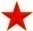 第三部分  商务投标文件投标人应根据招标文件的要求提供详细的商务投标方案，参照项目的具体情况及评分标准编制；标项一、二、三、四商务投标文件将从送审材料完整性、适用表式、编制方法、预算标准、预算内容、计算和勾稽关系、与技术方案工作量平衡、预算编制说明和报价的合理性、主要工作业绩、相关承诺等方面进行评审。标项五商务投标文件将从对招标文件及合同条款的确认，投入项目人员数量满足要求，工种齐全，人员专业结构配备合理，仪器、设备配置，近三年资产状况，组织管理、质量、进度、安全的保障体系及主要措施，组织管理机构应健全，应建立领导小组，拟派出的总监、总监代表人的职称，主要业绩，相关承诺等方面进行评审。以下提供部分投标文件格式（表格可按照同样格式扩展），投标单位需保证所提供的资料的真实性。未提供格式的，投标人可自行编制，为了便于查找，请编制目录，并在目录中注明每项内容的页码。提供部分投标文件格式目录1、投标书（投标文件格式三）2、投标保证金缴纳凭证复印件或政府采购投标担保函（投标文件格式四）3、商务条款偏离表（投标文件格式六）4、符合《政府采购促进中小企业发展暂行办法》、《关于政府采购支持监狱企业发展有关问题的通知》和《三部门联合发布关于促进残疾人就业政府采购政策的通知》价格扣减条件的投标人须提交）5-1《投标人企业类型声明函》（投标文件格式七）5-2《残疾人福利性单位声明函》（投标文件格式九）6、投标人关联单位的说明（格式自拟）7、投标文件还应包括投标人须知第10条的所有技术文件1   投标书（投标文件格式三）致：新疆国源土地矿产资源交易中心（有限公司）根据贵方(项目名称)项目的投标邀请(招标编号、包号：),签字代表(姓名、职务)经正式授权并代表投标人（名称、地址）提交下述文件正本   份、副本     份及电子文档     份，并以         形式出具的金额为人民币　　　　元的投标保证金。据此，签字代表宣布同意如下：（1）附投标价格表中规定的应提供服务的投标总价详见开标一览表，其中由小型和微型企业制造产品的价格为　　  （用文字和数字表示），占投标总价   %。（2）本投标有效期为自投标截止之日起          个日历日。（3）联合体中的大中型企业和其他自然人、法人或者非法人组织，与联合体中的小型、微型企业之间     （存在、不存在）投资关系（如果联合体的话）。（4）已详细审查全部招标文件，包括所有补充通知（如果有的话），完全理解并同意放弃对这方面有不明、误解和质疑的权力。（5）在规定的开标时间后，遵守招标文件中有关保证金的规定。（6）根据投标人须知第1条规定，我方不是为本项目提供整体设计、规范编制或者项目管理、监理、检测等服务的供应商，我方不是采购代理机构的附属机构。（7）在领取中标通知书的同时按招标文件规定的形式，向贵方一次性支付中标服务费。（8）按照贵方可能要求，提供与其投标有关的一切数据或资料，完全理解贵方不一定接受最低价的投标或收到的任何投标。（9）按照招标文件的规定履行合同责任和义务。与本投标有关的一切正式往来信函请寄：地址：                              传真：                             电话：                              电子函件：                         法定代表人或其委托代理人签字：-----------------投标人名称（全称）：-----------------投标人开户银行（全称）：　　　　　　 投标人银行帐号：　　　　　　　　 　　投标人单位章：-------------------------日期-：------------------------------2   投标保证金缴纳凭证复印件或投标担保函投标人可将本项目投标保证金支付的汇款凭证、支票、汇票或保证金收据（如有）的复印件作为缴纳凭证装订在本部分，复印件上应加盖本单位章；使用银行保函等其他投标担保函的，应将担保函正本，装订在本部分正本中；如采用政府采购信用担保形式的，应使用（投标文件格式三）,将原件装订在本部分正本中。政府采购投标担保函 （项目用）（投标文件格式四）编号：                   （采购人或采购代理机构）：鉴于               （以下简称“投标人”）拟参加编号为            的                                       项目（以下简称“本项目”）投标，根据本项目招标文件，供应商参加投标时应向你方交纳投标保证金，且可以投标担保函的形式交纳投标保证金。应供应商的申请，我方以保证的方式向你方提供如下投标保证金担保：一、保证责任的情形及保证金额（一）在投标人出现下列情形之一时，我方承担保证责任：1．中标后投标人无正当理由不与采购人或者采购代理机构签订《政府采购合同》；2．招标文件规定的投标人应当缴纳保证金的其他情形。（二）我方承担保证责任的最高金额为人民币      元（大写            ），即本项目的投标保证金金额。二、保证的方式及保证期间我方保证的方式为：连带责任保证。我方的保证期间为：自本保函生效之日起    个月止。三、承担保证责任的程序1．你方要求我方承担保证责任的，应在本保函保证期间内向我方发出书面索赔通知。索赔通知应写明要求索赔的金额，支付款项应到达的账号，并附有证明投标人发生我方应承担保证责任情形的事实材料。2．我方在收到索赔通知及相关证明材料后，在　　　个工作日内进行审查，符合应承担保证责任情形的，我方应按照你方的要求代投标人向你方支付投标保证金。四、保证责任的终止1．保证期间届满你方未向我方书面主张保证责任的，自保证期间届满次日起，我方保证责任自动终止。2．我方按照本保函向你贵方履行了保证责任后，自我方向你贵方支付款项（支付款项从我方账户划出）之日起，保证责任终止。3．按照法律法规的规定或出现我方保证责任终止的其它情形的，我方在本保函项下的保证责任亦终止。五、免责条款1．依照法律规定或你方与投标人的另行约定，全部或者部分免除投标人投标保证金义务时，我方亦免除相应的保证责任。2．因你方原因致使投标人发生本保函第一条第（一）款约定情形的，我方不承担保证责任。3．因不可抗力造成投标人发生本保函第一条约定情形的，我方不承担保证责任。4．你方或其他有权机关对招标文件进行任何澄清或修改，加重我方保证责任的，我方对加重部分不承担保证责任，但该澄清或修改经我方事先书面同意的除外。六、争议的解决因本保函发生的纠纷，由你我双方协商解决，协商不成的，通过诉讼程序解决，诉讼管辖地法院为          法院。七、保函的生效本保函自我方加盖公章之日起生效。保证人：（公章）年     月      日3   技术规格偏离表（投标文件格式五）项目名称:                       招标编号:           包号：          法定代表人或其委托代理人签字: 	                 投标人(盖单位章):	4   商务条款偏离表（投标文件格式六）项目名称:                      招标编号:            包号：法定代表人或其委托代理人签字: 	                 投标人(盖单位章):	5-1  投标人企业（单位）类型声明函（投标文件格式七）本企业（单位）郑重声明下列事项（按照实际情况勾选或填空）：1、□本企业（单位）为直接投标人，提供本企业（单位）服务。（1）根据《工业和信息化部、国家统计局、国家发展和改革委员会、财政部关于印发中小企业划型标准规定的通知》（工信部联企业[2011]300号）规定的划分标准，本企业为______（请填写：中型、小型、微型）企业。（2）本企业        （请填写：是、不是）监狱企业。后附省级以上监狱管理局、戒毒管理局（含新疆生产建设兵团）出具的属于监狱企业的证明文件。（3）根据《关于促进残疾人就业政府采购政策的通知》（财库〔2017〕141号）。本单位        （请填写：是、不是）残疾人福利性单位。2、□本项目提供伴随货物，由其他______（请填写：中型、小型、微型）企业、监狱企业或残疾人福利性单位制造。本条所称货物不包括使用大型企业注册商标的货物。（后附制造商企业（单位）类型声明函）3、□本企业（单位）为联合体一方，提供本企业（单位）制造的货物，由本企业（单位）承担工程、提供服务。本企业（单位）提供协议合同金额占到共同投标协议合同总金额的比例为       。本企业（单位）对上述声明的真实性负责。如有虚假，将依法承担相应责任。注:小微企业须提供以下证明材料1、中小企业声明函2、各行业主管部门出具的小微企业证明材料或政府网站“小微企业名录”查询截图。3、投标货物是小微企业自身或其它小微企业生产的证明材料。投标人名称（盖单位章）：             　日　期：             5-3   残疾人福利性单位声明函（投标文件格式八）本单位郑重声明，根据《财政部 民政部 中国残疾人联合会关于促进残疾人就业政府采购政策的通知》（财库〔2017〕141号）的规定，本单位为符合条件的残疾人福利性单位，且本单位参加______单位的______项目采购活动提供本单位制造的货物，或者提供其他残疾人福利性单位制造的货物（不包括使用非残疾人福利性单位注册商标的货物）。本单位对上述声明的真实性负责。如有虚假，将依法承担相应责任。              残疾人福利性单位名称（盖单位章）：______________         日  期：_____________________________________________6   投标人关联单位的说明说明：投标人应当如实披露与本单位存在下列关联关系的单位名称：（1）与投标人单位负责人为同一人的其他单位；
    （2）与投标人存在直接控股、管理关系的其他单位。7   投标文件还应包括投标人须知第10条的所有投标文件第四部分  技术投标方案投标人应根据招标文件的要求，参照项目的具体情况及评分标准技术表内容编制技术投标方案。标项一、二：技术投标方案将从与招标文件的响应性，依据充足，目标任务明确，调查区自然地理、地质、社会经济等方面的资料齐全性，工作思路、工作部署、工程量布置、进度安排明确清晰程度，工作方法手段得当、适宜，技术要求明确性，预期成果，主要设备配置，质量、进度、安全的保障体系，主要措施，投入本项目的主要设备和仪器等方面进行评审。标项三：技术投标方案将从与招标文件的响应性，将从与招标文件的响应性，编制依据、目标任务，技术方案，供应设备的技术条款、技术参数、技术指标、设备质保及其他指标，基础施工、设备安装及设备管理，设备安装，绩效目标，预期成果，组织管理机构、主要技术人员配备，设备配置应齐备，工程实施计划、培训计划、售后服务计划 ，质量、进度、安全的保障体系，服务承诺等方面进行评审。标项四：技术投标方案将从与招标文件的响应性，将从与招标文件的响应性，依据充足，目标任务明确，调查区自然地理、地质、社会经济等方面的资料齐全性，工作思路、工作部署、工程量布置、进度安排明确清晰程度，工作方法手段得当、适宜，技术要求明确性，预期成果，主要设备配置，质量、进度、安全的保障体系，主要措施，投入本项目的主要设备和仪器等方面评审。标项五：技术投标方案将将从与招标文件的响应性，监理工作范围、内容、目标及依据，监理机构和组织形式，监理工作程序的合理性，技术要求的可行性，监理工作方法、措施和制度，工程质量控制方法及措施，预期成果等方面进行评审。为了便于查找，请编制目录，并在目录中注明每项内容的页码。阿克苏地区2022年自然灾害防治体系建设项目 公开招标文件（项目编号：AKS-DZFZ2022-01至05）第二册采 购 人：阿克苏地区自然资源局采购机构：新疆国源土地矿产资源交易中心（有限公司） 发出日期：2022年1月第3章  招标公告项目概况一、项目基本情况项目编号：AKS-DZFZ2022-01至05项目名称：阿克苏地区2022年自然灾害防治体系建设项目采购方式：公开招标预算金额（元）：8500000.00最高限价（元）：8500000.00采购需求：标项一：AKS-DZFZ2022-01；新疆库车县地质灾害风险调查评价项目；预算金额：70万元；本项目（否）接受联合体投标。标项二：AKS-DZFZ2022-02；新疆柯坪县地质灾害风险调查评价项目；预算金额：180万元；本项目（否）接受联合体投标。标项三：AKS-DZFZ2022-03；新疆阿克苏地区群专结合监测预警点建设项目（2022年度）（第一标段）；预算金额：192万元；本项目（是）接受联合体投标。标项四：AKS-DZFZ2022-04；新疆温宿县吐木秀克镇吐木秀克村崩塌泥石流防治项目；预算金额：386.50万元；本项目（是）接受联合体投标。标项五：AKS-DZFZ2022-05；阿克苏地区2022年自然灾害防治体系建设项目监理；预算金额：21.50万元本项目（否）接受联合体投标。合同履行期限：详见招标文件。二、申请人的资格要求：1、符合《中华人民共和国政府采购法》第二十二条的规定,且必须为未被列入“信用中国”网站(www.creditchina.gov.cn)、中国政府采购网(www.ccgp.gov.cn)渠道信用记录失信被执行人、重大税收违法案件当事人名单、政府采购严重违法失信行为记录名单的投标人，国家企业公示信息系统（www.gsxt.gov.cn）查询诚信记录如有严重行政处罚信息、重大严重失信记录不得参加本项目（查询结果以代理公司开标现场核查为准）；2、有效的营业执照正本或副本；3、法人本人投标的提供法人身份证明及身份证，被授权委托人需提供法人授权委托书及身份证原件；4、投标单位投标标项一、二提供地质灾害治理工程勘查乙级（含乙级）以上资质；标项三提供地质灾害治理工程勘查乙级及以上资质证书；标项四提供地质灾害治理工程设计和施工乙级（含乙级）以上资质证书；标项五提供地质灾害防治工程监理乙级（含乙级）以上资质证书；5、提供依法缴纳社会保障资金的良好记录；（需提供近期3个月社保部门出具的投标单位的缴纳社保证明)；6、提供税务部门出具近3个月依法缴纳税收的完税证明原件（依法免缴的，应提供依法免缴的相关证明文件）；7、提供针对本次项目的反商业贿赂承诺书；8、参加政府采购活动前三年内，在经营活动中没有重大违法记录承诺书；9、联合体协议书（如有）。三、获取招标文件时间：2022年1月26日至2022年1月30日，每天上午10:30至13:30，下午15:30至19:00（北京时间，法定节假日除外）.地点：新疆政府采购网自行下载四、提交投标文件截止时间、开标时间和地点提交投标文件截止时间：2022年2月24日 10:30（北京时间）投标地点：政采云投标客户端投标开标时间：2022年2月24日 10:30（北京时间）开标地点：乌鲁木齐市新市区阜新街1号2号楼3楼开标大厅五、公告期限自本公告发布之日起3个工作日。六、其他补充事宜无七、对本次采购提出询问，请按以下方式联系1.采购人信息名称：阿克苏地区自然资源局　地址：阿克苏市水韵路25号联系人：王海东      联系电话：15909976466 2.采购代理机构信息名称：新疆国源土地矿产资源交易中心　地址：乌鲁木齐市新市区阜新街1号2号楼3楼　联系方式：柳苗苗  0991-4846078   18299392519　第4章  投标人须知资料表 本表是本招标项目的具体资料，是对投标人须知的具体补充和修改，如有矛盾，应以本资料表为准。资格审查表第5章   项目需求标项一：新疆库车市地质灾害风险调查评价一、项目名称、编号和经费项目名称：新疆库车市地质灾害风险调查评价项目编号：AKS-DZFZ2022-01项目费用：70万元（柒拾万元整）二、工作范围和面积本次工作区范围为库车市行政区范围，重点调查区为库车市县地质灾害高中易发区，总面积约15200平方千米（以三调数据为准）。三、自然经济地理库车市隶属阿克苏市管辖，市境南北长193千米，东西宽164千米，总面积15200平方千米。库车市位于天山中部南麓，塔里木盆地北缘，地理位置为北纬40°46′-42°35′、东经82°35′-84°17′之间，东与巴音郭楞蒙古自治州的轮台县为邻，东南与尉犁县相接，南靠塔克拉玛干沙漠，西南与沙雅县相连，西以渭干河为界与新和县隔河相望，西北与拜城县接壤，北部与巴音郭楞蒙古自治州和静县毗连，位于阿克苏地区东端。海拔高度922-4550米之间，属于北温带大陆性干旱气候，四季特征较为明显，年平均气温10.7℃。截至2021年，库车市辖8镇、6乡、4个街道，223个行政村、51个社区。截至2019年末，库车户籍人口486666人。2020年全市实现地方生产总值288.89亿元，年均增长17.02%，是2015年的2.0倍；其中工业增加值126.75亿元，年均增长17.3%，发展势头强劲，三次产业结构为9.6:56:36.4。四、地质环境概况和工作程度（一）地质环境概况1、地形地貌与人类工程活动库车县总体地势北高南低，北部为山区，南部为平原区。最高点海拔4550米，位于调查区北部天山山脉，最低海拔922米位于调查区南部塔里木河。北部山区属天山山脉西段，山系呈东西走向，地势十分高峻，南部为平原区。调查区主要地貌类型有：地貌山区和平原两大单元。库车县产业结构分布不均匀，人类工程活动以种植、放牧、工农业、矿山采矿、交通运输、水利工程和旅游等为主。2、地质灾害类型与分布调查区发育的地质灾害（隐患）类型主要以崩塌、泥石流为主，其他各类均有分布，其中崩塌主要分布在调查区北部山区，集中在山区国道217沿线，其次为库台克里克至库如力区间内的煤矿企业周边等地；泥石流主要分布在北部山区峡谷地带，库车河流域支沟两侧，沟谷发育沟床纵坡降较大区域；据库车详查资料质灾害易发程度划分为高易发区、中易发区、低易发区和不易发区，其中高易发区主要分布在西北部山区国道217线阿格乡至铁力买提隧道段两侧，及库台克里克北侧东西向含煤地层区域；中易发区主要分布于北部山区库车河河谷两侧高易发区外围及拉依苏河中游依奇克里克-喀拉库勒一带；低易发区主要分布于地质灾害高易发区和中易发区以外的北部山区，以及调查区中部的构造剥蚀平原、台地区及西部的构造剥蚀平原、丘陵区。（二）工作程度1、《新疆阿克苏市—库车县地质灾害重要区域精细化调查》，2020年；2、《库车县地质灾害调查与区划》，2002年；3、《库车市地质灾害详细调查（1:5万）》，2015年。五、目标任务（一）目标以孕灾主控地质条件和地质灾害隐患判识为主开展库车市地质灾害风险调查评价，深化地质灾害早期识别、形成机理和规律认识，总结成灾模式，开展不同层次地质灾害风险区划，提出综合防治对策建议，为地质灾害防治管理提供基础依据。（二）任务1、开展地质灾害与孕灾地质条件、承灾体调查，判识地质灾害隐患，总结调查区地质灾害发育分布规律，分析地质灾害成灾模式。2、开展地质灾害易发性、危险性和风险评价，编制地质灾害风险调查评价相关图件。3、建立地质灾害风险调查空间数据库。4、提出地质灾害风险管控对策建议，为防灾减灾管理、国土空间规划和用途管制等提供基础依据六、工作方法和技术要求（一）工作方法分析研究《库车市县地质灾害详细调查（1:5万）》等成果，收集当地地质灾害勘查、防治工程和重大工程勘查成果，开展遥感解译工作，进行孕灾地质条件调查、承灾体调查，核查调查地质灾害及其隐患，辅以工程地质钻探、地球物理勘探、山地工程、工程地质测绘等，加强高分辨率光学影像、无人机遥感、合成孔径雷达干涉测量（InSAR）、激光雷达测量（LiDAR）、地球物理勘探等技术综合应用。对典型地质灾害及其隐患进行测绘与勘查，开展室内综合研究。（二）技术要求主要执行的技术规范、技术要求和依据主要有：1、《地质灾害风险调查评价技术要求（1:50000）》；2、《地质灾害风险调查评价编图技术要求（试行）》；3、《地质灾害风险调查评价成果信息化技术要求（试行）》；4、《岩土工程勘察规范》GB50021—2001（2009年版）；5、《中国地震动参数区划图》（GB18306-2015）；6、《遥感地质解译方法指南（1:50000、1:250000）》（DD2011-03）；7、《地质灾害遥感调查技术规定》（DD2015-01）；8、《倾斜数字航空摄影技术规程》（GB/T 39610-2020）；9、《地质调查项目预算标准（2021）》；10、《地质资料汇交规范》（DZ/T0273）。执行的技术要求和规范，应以项目实施时现行标准和规范为准。七、主要实物工作量开展全域遥感解译工作，根据工作需要合理布置工程地质钻探、地球物理勘探、山地工程、工程地质测绘等，加强高分辨率光学影像、无人机遥感、合成孔径雷达干涉测量（InSAR）、激光雷达测量（LiDAR）、地球物理勘探等工作量，其中钻探、实测剖面、岩土样品满足规范要求，开展地质灾害防治知识培训和重要地质灾害隐患点防治演练工作。最终实物工作量以设计批复工作量为准。（开展过的《新疆阿克苏市—库车县地质灾害重要区域精细化调查》项目投入的实物工作量与本次投入的工作量合计需要满足规范要求）。八、预期提交成果（一）原始资料1、野外调查手图、遥感解译及验证成果分布图、实际材料图、工程地质条件图；2、各类原始记录卡片3、野外照(摄)像等影像资料；4、测试与试验资料；5、重要、典型地质灾害的工程地质剖面图、探井展示图，物探剖面图，槽探剖面图、低空遥感影像图、稳定性计算参数及计算结果表等。（二）成果资料1、报告新疆库车市地质灾害风险调查评价报告。2、附图主要包括基础性图件、应用性图件和其他图件。3、附件附件主要包括：数据库建库报告；地质灾害风险调查数据库；照片集；专题报告；地质灾害具体内容详见《地质灾害风险调查评价技术要求（1:50000）》附录P。项目成果资料整理归档严格按照《地质灾害风险调查评价技术要求（1:50000）》和《地质资料汇交规范》DZ/T0273地质资料汇交规范及相关管理办法规定执行。最终成果资料应按地质资料汇交要求向新疆地质资料馆汇交，并向自治区自然资源厅、阿克苏地区自然资源局和库车市自然资源局汇交纸介质和电子版各2套。九、工作周期2022年2月-2022年11月。其中：8月30日前完成野外调查工作；9月30日前完成项目初验；10月30日前完成项目成果报告验收，11月15日提交项目成果报告。标项二：新疆柯坪县地质灾害风险调查评价一、项目名称、编号和经费项目名称：新疆柯坪县地质灾害风险调查评价项目编号：AKS-DZFZ2022-02项目费用：180万元（壹佰捌拾万元整）二、工作范围和面积本次工作区范围为柯坪县行政区范围，重点调查区为柯坪县县地质灾害高中易发区，总面积约8912平方千米（以三调数据为准）。三、自然经济地理柯坪县隶属阿克苏市管辖，东西长164公里，南北宽105公里，总面积8912平方千米。柯坪县位于新疆南部，阿克苏地区最西端，东经78°02′～79°57′，北纬40°02′～40°57′，处于天山支脉阿尔塔格山南麓、塔里木盆地北缘。海拔高度1060-4049米之间，属于北温带大陆性干旱气候，四季特征较为明显，年平均气温11.4℃。截至2021年，柯坪县辖3个镇、2个乡。截至2019年末，库车户籍人口54836人。2019年，柯坪县地区生产总值129000万元，第一产业增加值27600万元，第二产业增加值39000万元，一般公共预算收入7000万元，一般公共预算支出150238万元。。四、地质环境概况和工作程度（一）地质环境概况1、地形地貌与人类工程活动柯坪县地处塔里木盆地西北缘、柯尔塔格山南麓，境内地势总的特点为西北高东南低。西北为山地丘陵和盆地，东南为广阔的山前平原和河流冲积平原，分南部、西部和北部山区、柯坪盆地和阿恰山前冲积平原3个地貌单元。柯坪县产业结构分布不均匀，人类工程活动以种植、放牧、工农业、矿山采矿、交通运输、水利工程和旅游等为主。2、地质灾害类型与分布调查区发育的地质灾害（隐患）类型主要以崩塌、泥石流为主，其中崩塌主要分布在调查区西北部柯尔塔格高中山区、北部中山区库休鲁克沟、木孜鲁克沟、玛坦沟和西达力沟牧区牧道两侧，科兰待尔、卡布曲尔拜什—铁热卡阿瓦提一带沟谷两侧、柯坪盆地北侧喀拉塔格山南坡、柯坪山东段南坡和苏巴什村北拜什喀普以及柯坪县水泥厂—苏巴什县级公路沿线等地段；泥石流主要分布在区内泥石流分布在调查区北部中山区库休鲁克、玛坦沟东段的阿依热塔什和西部的柯坪盆地北侧喀拉塔格山脉、G314国道北侧柯坪山沟谷内。据库车详查资料地质灾害易发程度划分为高易发区、中易发区、低易发区和不易发区，其中高易发区主要分布在位于调查区北部中山区、调查区中部喀拉塔格和中南部的柯坪山中山区；中易发区主要分布于调查区北部、中部和中南部的中山区及低山区；低易发区主要分布于调查区西部山麓剥蚀堆积台地、山前丘陵区。（二）工作程度1、《柯坪县地质灾害调查与区划》，2006年；（新疆地质工程勘察院）2、《柯坪县地质灾害详细调查（1:5万）》，2015年；（新疆地质工程勘察院）五、目标任务（一）目标以孕灾主控地质条件和地质灾害隐患判识为主开展柯坪县地质灾害风险调查评价，深化地质灾害早期识别、形成机理和规律认识，总结成灾模式，开展不同层次地质灾害风险区划，提出综合防治对策建议，为地质灾害防治管理提供基础依据。（二）任务1、开展地质灾害与孕灾地质条件、承灾体调查，判识地质灾害隐患，总结调查区地质灾害发育分布规律，分析地质灾害成灾模式。2、开展地质灾害易发性、危险性和风险评价，编制地质灾害风险调查评价相关图件。3、建立地质灾害风险调查空间数据库。4、提出地质灾害风险管控对策建议，为防灾减灾管理、国土空间规划和用途管制等提供基础依据六、工作方法和技术要求（一）工作方法分析研究《柯坪县县地质灾害详细调查（1:5万）》等成果，收集当地地质灾害勘查、防治工程和重大工程勘查成果，开展遥感解译工作，进行孕灾地质条件调查、承灾体调查，核查调查地质灾害及其隐患，辅以工程地质钻探、地球物理勘探、山地工程、工程地质测绘等，加强高分辨率光学影像、无人机遥感、合成孔径雷达干涉测量（InSAR）、激光雷达测量（LiDAR）、地球物理勘探等技术综合应用。对典型地质灾害及其隐患进行测绘与勘查，开展室内综合研究。（二）技术要求主要执行的技术规范、技术要求和依据主要有：1、《地质灾害风险调查评价技术要求（1:50000）》；2、《地质灾害风险调查评价编图技术要求（试行）》；3、《地质灾害风险调查评价成果信息化技术要求（试行）》；4、《岩土工程勘察规范》GB50021—2001（2009年版）；5、《中国地震动参数区划图》（GB18306-2015）；6、《遥感地质解译方法指南（1:50000、1:250000）》（DD2011-03）；7、《地质灾害遥感调查技术规定》（DD2015-01）；8、《倾斜数字航空摄影技术规程》（GB/T 39610-2020）；9、《地质调查项目预算标准（2021）》；10、《地质资料汇交规范》（DZ/T0273）。执行的技术要求和规范，应以项目实施时现行标准和规范为准。七、主要实物工作量开展全域遥感解译工作，根据工作需要合理布置工程地质钻探、地球物理勘探、山地工程、工程地质测绘等，加强高分辨率光学影像、无人机遥感、合成孔径雷达干涉测量（InSAR）、激光雷达测量（LiDAR）、地球物理勘探等工作量，其中钻探、实测剖面、岩土样品满足规范要求，开展地质灾害防治知识培训和重要地质灾害隐患点防治演练工作。最终实物工作量以设计批复工作量为准。（实际工作量需满足规范要求）。八、预期提交成果（一）原始资料1、野外调查手图、遥感解译及验证成果分布图、实际材料图、工程地质条件图；2、各类原始记录卡片3、野外照(摄)像等影像资料；4、测试与试验资料；5、重要、典型地质灾害的工程地质剖面图、探井展示图，物探剖面图，槽探剖面图、低空遥感影像图、稳定性计算参数及计算结果表等。（二）成果资料1、报告新疆柯坪县地质灾害风险调查评价报告。2、附图主要包括基础性图件、应用性图件和其他图件。3、附件附件主要包括：数据库建库报告；地质灾害风险调查数据库；照片集；专题报告；地质灾害具体内容详见《地质灾害风险调查评价技术要求（1:50000）》附录P。项目成果资料整理归档严格按照《地质灾害风险调查评价技术要求（1:50000）》和《地质资料汇交规范》DZ/T0273地质资料汇交规范及相关管理办法规定执行。最终成果资料应按地质资料汇交要求向新疆地质资料馆汇交，并向自治区自然资源厅、阿克苏地区自然资源局和柯坪县自然资源局汇交纸介质和电子版各2套。九、工作周期2022年2月-2022年11月。其中：8月30日前完成野外调查工作；9月30日前完成项目初验；10月30日前完成项目成果报告验收，11月15日提交项目成果报告。标项三：新疆阿克苏地区群专结合监测预警点建设（2022年度）（一标段）一、项目名称、编号及费用项目名称：新疆阿克苏地区群专结合监测预警点建设（2022年度）项目编号：AKS-DZFZ2022-03项目费用：192.00万元(壹佰玖拾贰万元）二、工作范围监测区位于阿克苏地区境内，本次工作范围主要分布在温宿县、库车市、拜城县、阿克苏市等4个县市。范围为北纬39°30′-42°41′，东经78°03′-84°07′。最终地质灾害监测预警点位置以投标单位现场踏勘并与当地自然资源主管部门充分沟通确定的为准。三、自然经济地理（一）交通位置阿克苏地区地处中国西北地区、新疆维吾尔自治区中部，天山山脉中段南麓，塔里木盆地北部。东邻巴音郭楞蒙古自治州，西接克孜勒苏柯尔克孜自治州，西南与喀什地区接壤，南与和田地区相望，北与伊犁自治州毗邻，西北以天山山脉中梁与吉尔吉斯斯坦、哈萨克斯坦交界。阿克苏地区由36个民族组成，是一个以维吾尔为主体的多民族聚居地区。监测区内道路较多，少数乡级公路实现了水泥路面硬化，村道多为土路或机耕道，路况一般。工作区总体交通较好。（二）社会经济概况阿克苏地区全区共辖2个县级市、7个县，总面积13.25万平方千米。  根据第七次人口普查数据，截至2020年11月1日零时，阿克苏地区常住人口为2714422人。阿克苏地区先后荣获国家旅游城市， 国家卫生城市， [ 国家森林城市等荣誉称号。2019年实现地区生产总值1222.4亿元（含一师），比上年增长8.1%。 2020年，阿克苏地区实现地区生产总值1315.05亿元，比2019年增长5.9%。（一）地形地貌监测区总体地势北高南低，北部为山区，南部为平原区。最高点海拔4490米位于调查区北部天山山脉，最低海拔930米位于监测区南部塔里木河。北部山区属天山山脉西段，山系呈东西走向，地势十分高峻，面积约4500平方千米，占总面积的30.8%。南部平原区面积约10103平方千米，占总面积的69.2%。依据地貌划分，区内地貌类型分为山区和平原两大单元。（二）地层岩性监测区出露地层出露较齐全，有古生界志留系、泥盆系、石炭系、二叠系，中生界三叠系、侏罗系、白垩系和新生界新近系、第四系。（三）水文地质条件监测区分为第四系松散岩类孔隙水和承压（自流）水，古生界、中生界碎块状、层状岩类基岩裂隙水和屑岩类裂隙孔隙水。（四）研究程度完成阿克苏地区柯坪县、乌什县、温宿县、拜城县和库车县5个县的地质灾害区划，地质灾害详细调查工作均已完成，同时2020年组织实施了《新疆阿克苏市—库车县地质灾害重要区域精细化调查项目》，2021年完成了《新疆阿克苏-库车市地质灾害补充调查》《新疆乌什县地质灾害更新调查》《沙雅县-阿瓦提县地质灾害详细调查》项目通过以上工作阿克苏地区地质灾害防治取得了显著的成效：1.目前以上各县年度地质灾害防治方案、巡查检查、应急调查和灾情速报等制度已建立，并在此基础上不断完善和落实；2.以上各县地质灾害三级群策群防网络已基本建成并运行，对重要地质灾害隐患点落实了监测人员，开展了乡（镇）、村灾情监测（观测）、巡查工作，发放明白卡，设立警示牌，建立速报、值班巡查等制度，责任落实到人，群测群防地质灾害监测网络初步形成；五、主要地质灾害阿克苏地区境内发育的地质灾害类型主要以崩塌、泥石流为主，其次为滑坡。依据地质灾害详查资料及最新核查排查结果，全地区共查明各类地质灾害隐患点共计960余处，包括崩塌、泥石流、滑坡和地面塌陷等灾害。六、目标任务（一）目标通过在阿克苏地区选取 20处地质灾害隐患点，实施开展新疆阿克苏地区群专结合监测预警点建设（2022年度），进一步提高监测区地质灾害群测群防专业化水平，降低群测群防员监测预警工作强度和压力，提升监测区地质灾害自动化、专业化和标准化监测预警覆盖面，提高防灾减灾能力，支撑监测区地质灾害风险管理，最大限度减少人员伤亡和财产损失。（二）任务1.制定监测设计方案。包括确定监测对象、监测内容、监测指标、监测设备与布设方案等。2.开展设备安装与运行维护。结合现场情况与监测设计方案开展设备安装调试，对设备进行状态监控与维修维护。3.进行数据库与系统建设，为地质灾害群专结合监测预警工作提供全流程信息服务支撑。4.实施预警与响应。通过监测预警设备监测和地质灾害群测群防员对地质灾害隐患点监测，实现地质灾害分级预警响应。七、主要技术要求（一）标准规范1.《2022年地质灾害监测预警实验工作方案》及其附件；2.《滑坡防治工程勘查规范》,GB/T32864-2016；3.《全球定位系统（GPS）测量规范》,GB/T18314-2009；4.《工程测量规范》，GB50026-2007；5.《地质调查项目预算标准（2021年）》；6．《关于自治区地质勘查基金项目预算标准执行中的有关具体问题的通知》（新财建〔2012〕90号）；7．新疆地勘基金印发《自治区地质勘查基金项目预算编制与审核补充规定》（新地勘基金发〔2015〕01号）；同时满足招标文件、设计书及其审批意见书和有关规定的要求。（二）监测设备技术要求表1  雨量计主要技术参数表2  管式含水率仪（含水率/倾角两参数）主要技术参数表3  GNSS（位移/倾角/加速度三参数）主要技术参数表 4 裂缝计（裂缝/倾角/加速度三参数）主要技术参数表5   倾角计主要技术参数表 6	加速度计（动力学监测仪）技术参数表7   泥位计主要技术参数表8 GNSS CORS 组网基准站主要技术参数表9   声光报警器主要技术参数八、主要实物工作量地质灾害群专结合监测预警点建设工作包括现场踏勘、监测点单点设计书及总体设计方案、监测设备的购置、运输、安装、防护围栏安装、警示牌制作、数据传输和运行维护。监测点建设数量不少于20个。选择确定风险较大的重要隐患，安排采用无人机实测成图，其中正射影像比例不低于20%，三维模型比例不低于5%。监测预警点单点设计方案应采用近期高分辨率影像，附地质隐患点、承载体、灾害特征照片。投标单位在现场踏勘后提出投标设计方案。最终设计方案及工作量以审批后的项目设计书为准。九、预期提交成果（一）《新疆阿克苏地区群专结合监测预警点建设（2022年度）项目年度成果报告》；（二）《新疆阿克苏地区群专结合监测预警点建设（2022年度）项目竣工报告》；（三）《新疆阿克苏地区群专结合监测预警点建设（2022年度）项目设备使用手册》；（四）《新疆阿克苏地区群专结合监测预警点建设（2022年度）项目运行维护报告》。（五）项目建设原始资料（包含地质灾害专业监测点建设实际材料图；监测点建设照片和影像资料；其他原始资料等）十、工作周期2022年2月-2022年10月。4月25日前，完成基础施工；5月1日前，完成设备安装及试运行；5月10日前，完成项目野外工作初验；5月20日前，全面完成监测对象基础资料录入、预警模型初设等工作，正式并网运行；10月20日前，完成项目终验；10月30前，提交项目年度成果报告。标项四：新疆温宿县吐木秀克镇吐木秀克村崩塌泥石流防治工程一、项目名称、编号及费用项目名称：新疆温宿县吐木秀克镇吐木秀克村崩塌泥石流防治工程项目编号：AKS-DZFZ2022-04项目费用：400万元二、工作范围防治区位于温宿县吐木秀克镇吐木秀克村，中心地理坐标为：东经79°58′04″，北纬 41°25′45″。工作范围涵盖崩塌危岩带、泥石流潜在威胁对象及周围可能受威胁的区域，面积为6.22km2。崩塌、泥石流地质灾害威胁危岩带下方10户35人及其房屋、饲养的牲畜等，泥石流威胁沟口18户61人及其房屋、饲养的牲畜、水渠等，受威胁财产约420万元。最终防治工程区范围以投标单位现场踏勘并与当地自然资源部门充分沟通确定的为准。三、自然经济地理（一）交通位置防治区位于吐木秀克镇吐木秀克村，由阿克苏市北行约 12km 途径温宿县后沿Z620线向西北方向约29km到达。区内主要交通干线有 G3012高速、G314国道、S209省道等，交通便利。社会经济概况吐木秀克镇吐木秀克村位于阿克苏地区温宿县，天山托木尔峰南麓、库木艾日克河以北东与托乎拉乡接壤，西与萨瓦南齐牧场毗邻，南隔库木艾日克河与吉格代牧场相望。全镇地势西北高东南低，窄形带状分布在温宿县至英沿边境公路两侧，是通往温宿县神木园的必经之地。全镇东西长33km。全镇边境线长达39km、南北宽24km，总面积 473.2km2，人口1.4万，有维吾尔、汉、柯尔克孜、回族等民族，其中维吾尔族占95%以上，下辖吐木秀克村等10个行政村，40个村民小组。经济以农业和畜牧业为主，农业主要种植水稻、核桃，少量小麦、玉米等作物。四、地质环境条件和工作程度（一）地形地貌防治区位于西天山中段的托木尔峰南麓，塔里木盆地西北边缘，地貌单元属构造剥蚀低山丘陵区-侵蚀堆积冲洪积平原区过渡地带。区内总体地势北高南低、东高西低，最高点位于防治区东北部，海拔1417m，最低点位于防治区南部，海拔1239m，高差178m。总体地形东部为丘陵，中部为堆积扇，西部为阶地陡坎，地表主要发育有5条季节性冲沟，每年雨季沟内有雨水汇集。地表植被较差，覆盖率1-5%。地层岩性防治区地表无基岩出露，覆盖层主要为第四系全新统冲洪积层（Q4al+pl）卵石层，局部存在透镜状粉土。卵石层卵石粒径5-30cm，厚度1-15m，磨圆度一般，分选性较差，粉土在西侧阶地、区内沟岸斜坡上均有出露，厚度1-6m。防治区浅表层0-0.5m 结构松散、0.5-1.0m 结构稍密、1.0m-1.5m结构中密、1.5m及以下结构密实。土层渗透系数0.018-0.088cm/s，渗透性中等。水文地质条件防治区地下水主要为第四系松散岩类孔隙潜水，主要分布在沟谷及地势低洼处，含水层岩性主要为卵石层，本次勘查过程中未揭露到地下水地下，水埋深大于15m，主要接受大气降水补给，以向下游的侧向径流排泄为主。工程地质条件防治覆盖层厚度大于20m，覆盖层主要为第四系全新统冲洪积层（Q4al+pl）卵石层，局部存在透镜状粉土。卵石层卵石粒径 5-30cm，厚度 1-15m，磨圆度一般，分选性较差，粉土在西侧阶地、区内沟岸斜坡上均有出露，厚度1-6m。防治区浅表层0-0.5m结构松散、0.5-1.0m结构稍密、1.0m-1.5m 结构中密、1.5m及以下结构密实。松散层不能作为持力层；稍密层地基土承载力标准值230kpa，但后期变形较大，不宜作为持力层；中密层地基土承载力标准值400kpa，密实层地基土承载力标准值950kpa，中密层及密实层可作为持力层。土层渗透系数0.018-0.088cm/s，渗透性中等。防治区地震基本烈度为Ⅷ度，动峰值加速度0.2g，地壳稳定性为次不稳定区。研究程度1.《新疆温宿县地质环境基础调查（地质灾害详细调查）报告（1：5万）》2016年； 2.《新疆温宿县地质灾害调查与区划报告》2007年；3.《新疆温宿县吐木休克镇吐木休克村崩塌泥石流地质灾害专项勘查报告》2021年。五、主要地质灾害防治区内主要地质灾害为崩塌和泥石流灾害，崩塌灾害分布在吐木秀克镇吐木秀克村西北侧的土质阶地陡坎上，防治区发育有2处坡面泥石流灾害，即泥石流A区、泥石流B区，其特征如下：1.崩塌防治区危岩带分布在吐木秀克镇吐木秀克村西北侧的土质阶地陡坎上，该段阶地呈陡崖状，上部粉土层厚约5-8m，下部为砂卵石层，近南北走向，危岩带长约450m，坡顶高程1279-1290m，坡脚高程1254-1259m，坡高20-28m，陡坎整体坡度60-80°，局部地段近直立，坡向总体上约270°，坡体上发育有3-4 条洪水侵蚀冲沟，并切割出多处危岩体。危岩带上发育有14处危岩单体，危岩体长约1-7m、宽约2-6m，体积约2-120m3，主崩方向137°-210°，均为小型崩塌隐患。2.泥石流A区坡面泥石流A区流域面积0.793km2，区内总体地势北高南低、东西两侧高中间低，中部发育的冲沟 1 为流域内主沟道。形成区为冲沟上游及冲沟两侧的斜坡，形成区南北长 2050m、东西宽180-680m、总面积0.726km2，源头最高海拔 1335m，最低点海拔 1258m，高差 77m，呈“长条” 形。北侧吐木秀克电站引水渠溢流、雨水汇集后顺势向南冲刷，沿途携带地表砂、卵石汇入冲沟内形成泥石流流通区，在沟口平缓处形成堆积区。3. 泥石流B区坡面泥石流B区流域面积2.759km2，区内总体地势北高南低、东高西低，区内发育的冲沟为流域内主沟道。形成区为冲沟上游及冲沟两侧的斜坡，形成区长2250m、宽120-1130m、总面积1.620km2，源头最高海拔1420.0m，最低点海拔1287m，高差130m，呈“喇叭”形。雨水汇集后先由东顺势向西冲刷，沿途携带地表砂、卵石汇入冲沟内形成泥石流，受冲沟右岸陡坎阻挡及冲沟沟口缓斜坡滞缓，一部分泥石流在冲沟沟口缓斜坡上形成堆积扇，一部分泥石流转向由北顺势向南冲刷，在冲沟沟口平缓处形成堆积扇。崩塌、泥石流地质灾害威胁危岩带下方10户35人及其房屋、饲养的牲畜等，泥石流威胁沟口18户61人及其房屋、饲养的牲畜、水渠等，受威胁财产约420万元。六、目标任务（一）目标通过对新疆温宿县吐木秀克镇吐木秀克村崩塌泥石流防治工程的设计与实施，减轻或消除吐木秀克村周边居民遭受灾害的威胁，保障人民生命和财产安全。（二）任务1.根据实地踏勘成果和勘查报告以及相关标准规范编制地质灾害防治工程设计和施工组织设计； 2.按照审批通过的防治工程设计，组织地质灾害防治工程施工。3.减轻或消除工作区及其周边居民遭受灾害的威胁。4.防治工程完成后，制作永久性工程说明碑。七、主要技术要求1.《泥石流灾害防治工程设计规范》(DZ/T0239-2004)2.《滑坡防治工程设计与施工技术规范》（DZ/T0219-2006）；3.《建筑抗震设计规范》（GB50011-2010）；4.《工业建筑防腐蚀设计规范》（GB50046-2008）；5.《砌体结构设计规范》（GB50003-2011）；6.《混凝土结构设计规范》（GB50010-2010）；7.《建筑地基基础设计规范》（GB50007-2011）；8.《建筑边坡工程技术规范》（GB50330-2013）；9.《崩塌·滑坡·泥石流监测规范》（DZ/T0221-2006）；10.《工程测量规范》（GB50026-2007）；11.《全球定位系统（GPS）测量规范》（GB/T18314-2009）；12.《建设工程质量管理条例》；13.《建设工程安全生产管理条例》；14.《建设项目环境保护管理条例》；15.其他有关规范、规程和技术要求。同时满足招标文件、设计书及其审批意见书和有关规定的要求。八、主要实物工作量根据本项目的目标和任务，结合防治区崩塌、泥石流特征和环境现状，以基本消除或减轻地质灾害对当地居民的威胁为目的，本次崩塌、泥石流灾害防治主要采取修建截排水沟、谷坊坝、重力式挡土墙以及安全警示工程等综合防治方案。投标单位在现场踏勘后提出投标设计方案。最终设计方案及工作量以审批后的防治工程项目设计书为准。九、预期提交成果（一）防治工程设计成果1.新疆温宿县吐木秀克镇吐木秀克村崩塌泥石流防治工程设计书（施工设计和施工组织设计）；2.新疆温宿县吐木秀克镇吐木秀克村崩塌泥石流防治工程平面部署图及各单项防治工程设计图；3.新疆温宿县吐木秀克镇吐木秀克村崩塌泥石流防治工程施工平面布置图。（二）防治工程施工成果最终成果资料汇交应按《新疆维吾尔自治区地质灾害防治项目管理办法（试行）》要求执行。十、工作周期2022年2月-2022年11月，其中：8月30日前完成野外施工工作；9月30日前完成项目初验；10月30日前完成竣工验收，11月15日提交项目成果报告。2023年10月30日完成工程复验。标项五：阿克苏地区2022年自然灾害防治体系建设项目监理一、项目名称和编号项目名称：阿克苏地区2022年自然灾害防治体系建设项目监理项目编号：AKS-DZFZ2022-05项目费用：21.50万元（贰拾壹万伍仟元）二、监理项目概况（一）新疆阿克苏地区群专结合监测预警点建设项目（2022年度）项目：工作区位于阿克苏地区境内，本次工作范围主要分布在温宿县、库车市、拜城县、阿克苏市等4个县市。范围为北纬39°30′-42°41′，东经78°03′-84°07′。（二）新疆尼勒克县喀拉托别乡哈拉哈达沟口泥石流防治工程：工作区位于温宿县吐木秀克镇吐木秀克村，中心地理坐标为：东经79°58′04″，北纬 41°25′45″。工作范围涵盖崩塌危岩带、泥石流潜在威胁对象及周围可能受威胁的区域，面积为6.22km2。监理项目以批准的监理规划、监理实施细则确定的为准。 三、监理主要内容（一）目标 通过监理工作的实施，达到项目工期目标、质量目标及安全目标。（二）任务1.监测预警点建设项目：根据实际需要,专业预警点建设监理主要内容包括对专业预警点建设项目基础施工、监测对象基础资料录入、预警模型初设、并网运行、初验、终验、资料整理归档等监督检查，做好项目质量、进度、安全与环境保护、保修期、信息管理、工作量审核等各阶段控制及组织协调工作。2.防治工程项目：根据实际需要,防治工程监理主要内容包括对防治项目基础工程、主体工程、警示工程、隐蔽工程、材料抽检试验、初验、终验、资料整理归档等监督检查，做好项目质量、进度、安全与环境保护、保修期、信息管理、工作量审核等各阶段控制及组织协调工作。3.协助州自然资源局与县自然资源局按时完成项目进度汇总上报工作。4.协助县自然资源局完成项目初验工作。（三）工作方法和主要技术要求 1.工作方法采用监理巡查、旁站、测量和计量、指令性文件、抽查、现场记录、工序控制、协调及验收签证等工作方法，对建设项目质量、进度、安全及工作量进行控制。监测预警点建设项目应根据项目承担单位工作组情况派驻现场监理人员，每个工作组不少于1人，防治工程项目派驻现场监理人数，应保证每个项目不少于 1 人。2.主要技术要求（1）《地质灾害防治工程监理规范》（DZ/T 0222-2006）；（2）《建设工程监理规范》（GB/T 50319-2013）；（3）《地质灾害监测预警通讯技术要求》；（4）《地质灾害专群结合监测预警技术规范》；（5）《泥石流灾害防治工程勘查规范》（DZ/T 0220-2006）；（6）《 泥石流防治工程施工技术规范（试行）》（ T/CAGHP 061-2019）；（7）《建筑机械使用安全技术规程》（JGJ 33-2012）；（8）《建设工程施工现场供用电安全规范》（GB50194-2014）；（9）《地质灾害防治工程监理预算标准》（T/CAGHP 015-2018）；（10）其他有关规范、规程和技术要求。四、预期提交的监理文件（一）监理设计成果文件 1.《监理规划》；2.《监理实施细则》。（二）监理成果总结性文件    1.《监理工作总结》；2.《监理质量评估报告》；3.《监理工作照片集》。（三）实施过程中形成的文件 项目监理日志、监理月报、工地例会纪要、监理工程师通知单及回复单、工程报审表、工程验收文件等。五、监理汇交资料目录监理资料整理应按照相关规范进行。（一）监理规划、项目监理实施细则（二）监理工作总结（三）监理工作照片集（四）工程质量评估报告（五）项目监理日志（六）监理月报（七）第一次工地例会、工地例会（八）监理工程师通知单、监理工程师回复单（九）工程报审表1.工程开工报审（开工报告报审表、开工报告、施工单位资 质、人员资质证书、特种作业人员管理制度、特种作业人员花名册、 特种作业人员证件、施工现场管理检查记录）2.工程进度计划报审（总进度报审表、总进度计划、月进度 报审表 月进度计划、旬进度计划报审表、旬进度计划）（十）工程验收文件1.工程竣工验收报验表 （竣工报验申请表、单位工程质量验收文件目录、单位工程质量控制资料记录、单位工程观感质量检查记录、单位质量竣工验收记录）2.工程竣工报审（自检报告、工程竣工报告）3.监理单位初验意见4.局竣工验收意见 监理资料整理归档严格按照《地质资料汇交规范》DZ/T0273及相关管理办法规定执行。最终成果资料应按地质资料汇交要求向阿克苏地区自然资源局与相关县市自然资源局汇交纸介质和电子版。六、工作周期（一）监测预警点建设项目监理周期：同项目施工期一致，同为2022年2月-2022年10月。2022年3月30日前实施单位进驻现场开始基础施工，并同步启动设备安装；5月10日前完成基础施和设备安装及试运行；5月15日前，完成项目野外工作初验；2022年5月20日前，各项目全面完成监测对象基础资料录入、预警模型初设等工作，正式并网运行。（二）防治工程项目监理周期：同项目施工期一致，同为2022年2月-2022年11月。8月31日前完成野外施工，9月30日前完成项目初验，10月30日前完成竣工验收，11月15日提交全套竣工资料。2023年10月30日前完成工程复验。  第6章  评标方法和标准本项目将按照招标文件第一章投标人须知中“五 开标及评标”、“六 确定中标”及本章的规定评标。（内容包括投标无效界定和详细评标标准）1. 总则1.1 根据《中华人民共和国政府采购法》、《中华人民共和国政府采购法实施条例》、《政府采购货物和服务招标投标管理办法（财政部第87号令）》等法律制度，结合采购项目特点制定本评标办法。1.2 评标工作由采购代理机构负责组织，具体评标事务由采购代理机构依法组建的评标委员会负责。评标委员会由采购人代表和有关技术、经济、法律等方面的专家组成。（本项目评标委员会由7人组成，从自然资源厅专家库中随机抽取后在政府采购网按3：1比例自行组建并随机抽取）1.3 评标工作应遵循公平、公正、科学及择优的原则，并以相同的评标程序和标准对待所有的投标人。1.4 评标委员会按照招标文件规定的评标方法和标准进行评标，并独立履行下列职责：（一）审查、评价投标文件是否符合招标文件的商务、技术等实质性要求；（二）要求投标人对投标文件有关事项作出澄清或者说明；（三）对投标文件进行比较和评价；（四）确定中标候选人名单，以及根据采购人委托直接确定中标人；（五）向采购人、采购代理机构或者有关部门报告评标中发现的违法行为。（六）法律、法规和规章规定的其他职责。1.5 评标过程独立、保密。投标人非法干预评标过程的行为将导致其投标文件作为无效处理。1.6评标委员会评价投标文件的响应性，对于投标人而言，除评标委员会要求其澄清、说明或者更正而提供的资料外，仅依据投标文件本身的内容，不寻求其他外部证据。 1.7采购人或者采购代理机构负责组织评标工作，并履行下列职责：（一）核对评审专家身份和采购人代表信息，对评审专家在政府采购活动中的职责履行情况予以记录，并及时将有关违法违规行为向财政部门报告；（二）宣布评标纪律；（三）公布投标人名单，告知评审专家应当回避的情形；（四）组织评标委员会推选评标组长，采购人代表不得担任组长；（五）在评标期间采取必要的通讯管理措施，保证评标活动不受外界干扰；（六）根据评标委员会的要求介绍政府采购相关政策法规、招标文件；（七）维护评标秩序，监督评标委员会依照招标文件规定的评标程序、方法和标准进行独立评审，及时制止和纠正采购人代表、评审专家的倾向性言论或者违法违规行为；（八）核对评标结果，有财政部87号令第六十四条规定情形的，要求评标委员会复核或者书面说明理由，评标委员会拒绝的，应予记录并向本级财政部门报告；　（九）处理与评标有关的其他事项。采购人可以在评标前说明项目背景和采购需求，说明内容不得含有歧视性、倾向性意见，不得超出招标文件所述范围。说明应当提交书面材料，并随采购文件一并存档。2、评标方法本项目评标方法为：综合评分法。详细评标标准：采用综合评标法，则： 评标结果按评审后得分由高到低顺序排列。得分相同的，按投标报价由低到高顺序排列。得分且投标报价相同的并列。投标文件满足招标文件全部实质性要求，且按照评审因素的量化指标评审得分最高的投标单位为排名第一的中标候选人。 3、 评标程序3.1熟悉和理解招标文件和停止评标。3.1.1评标委员会正式评标前，应当对招标文件进行熟悉和理解，内容主要包括招标文件中采购项目技术、规格型号和商务要求、评标方法和标准以及可能涉及签订政府采购合同的内容等。 评标委员会发现招标文件存在歧义、重大缺陷导致评标工作无法进行，或者招标文件内容违反国家有关强制性规定的，应当停止评标工作，与采购人或者采购代理机构沟通并作书面记录。采购人或者采购代理机构确认后，应当修改招标文件，重新组织采购活动。3.2资格性检查（见综合评分表前附表）。3.3符合性检查（见综合评分表前附表）。3.3.1评标委员会依据本招标文件的实质性要求，对符合资格的投标文件进行审查，以确定其是否满足本招标文件的实质性要求。3.3.2本项目符合性审查事项仅限于本招标文件的明确规定。投标文件是否满足招标文件的实质性要求，必须以本招标文件的明确规定作为依据，否则，不能对投标文件作为无效处理，评标委员会不得臆测符合性审查事项。3.3.3投标文件正本、副本以骑缝章的形式代替投标文件内容逐页盖章的（但是骑缝章模糊不清，印章名称无法辨认的除外）本项目不作为实质性要求进行规定，即不作为符合性审查事项，不得作为无效投标处理：3.4比较与评价。按招标文件中规定的评标方法和标准，对未作无效投标处理的投标文件进行技术、型号、商务等方面评估，综合比较与评价。3.4.1评标委员会首先按照招标文件要求对投标文件中的投标人资格、投标人资格证明文件、重要技术指标以及技术和商务上要求的其它重要内容进行审核，审核合格后即视为实质性响应的投标文件，除考虑投标价格外，还应考虑以下因素：投标文件中所报交货期及付款方式；货物的技术水平、性能和供货能力；货物的质量和适用性；配套产品的安全性、先进性；投标方为其所供货物提供零备件及售后服务的可能性；零备件、专用工具及相关服务的费用。评审完毕，评标委员会根据汇总各投标单位的综合得分，按照得分高低进行排序，取前三名作为中标候选人推荐给招标委员会。如果两投标人的得分相同，投标价格低者排在前。本项目参数要求、评审内容如有指向性，仅作为招标参考，投标服务不应低于招标要求，如有不符合要求，视为不响应招标文件规定。3.5复核。评分汇总结束后，评标委员会应当进行复核，特别要对拟推荐为中标候选供应商的、报价最低的、投标文件被认定为无效的进行重点复核。3.6推荐中标候选供应商。中标候选供应商应当排序。3.7出具评标报告。评标委员会推荐中标候选供应商后，应当向招标采购单位出具评标报告。评标报告应当包括下列内容：（一）招标公告刊登的媒体名称、开标日期和地点；（二）评标委员会成员名单；（三）评标方法和标准；（四）开标记录和评标情况及说明，包括无效投标人名单及原因；（五）评标结果，确定的中标候选人名单或者经采购人委托直接确定的中标人；（六）其他需要说明的情况，包括评标过程中投标人根据评标委员会要求进行的澄清、说明或者补正，评标委员会成员的更换等。评标委员会成员应当在评标报告中签字确认，对评标过程和结果有不同意见的，应当在评标报告中写明并说明理由。签字但未写明不同意见或者未说明理由的，视同无意见。拒不签字又未另行书面说明其不同意见和理由的，视同同意评标结果。3.8评标争议处理规则。评标委员会在评审过程中，对于符合性审查、对供应商投标文件做无效投标处理及其他需要共同认定的事项存在争议的，应当以少数服从多数的原则做出结论，但不得违背法律法规和招标文件规定。有不同意见的评标委员会成员认为认定过程和结果不符合法律法规或者招标文件规定的，应当及时向招标采购单位书面反映。招标采购单位收到书面反映后，应当书面报告采购项目同级财政部门依法处理。3.9供应商应当书面澄清、说明或者更正。3.9.1在评标过程中，评标委员会对投标文件中含义不明确、同类问题表述不一致或者有明显文字和计算错误的内容，应当以书面形式（须由评标委员会全体成员签字）要求供应商作出必要的书面澄清、说明或者更正，并给予供应商必要的反馈时间。  3.9.2供应商应当书面澄清、说明或者更正，并加盖公章或签字确认（供应商为法人的，应当由其法定代表人或者代理人签字确认；供应商为其他组织的，应当由其主要负责人或者代理人签字确认；供应商为自然人的，应当由其本人或者代理人签字确认），否则无效。澄清、说明或者更正不影响投标文件的效力，有效的澄清、说明或者更正材料，是投标文件的组成部分。但投标人的澄清、说明或者补正不得超出投标文件的范围或者改变投标文件的实质性内容。3.9.3评标委员会要求供应商澄清、说明或者更正，不得超出招标文件的范围，不得以此让供应商实质改变投标文件的内容，不得影响供应商公平竞争。本项目下列内容不得澄清：（一）按财政部规定应当在评标时不予承认的投标文件内容事项；（二）投标文件中已经明确的内容事项；（三）投标文件未提供的材料。3.10评标委员会认为投标人的报价明显低于其他通过符合性审查投标人的报价，有可能影响产品质量或者不能诚信履约的，应当要求其在评标现场合理的时间内提供书面说明，必要时提交相关证明材料；投标人不能证明其报价合理性的，评标委员会应当将其作为无效投标处理。供应商书面说明应当签字确认或者加盖公章，否则无效。书面说明的签字确认，供应商为法人的，由其法定代表人或者代理人签字确认；供应商为其他组织的，由其主要负责人或者代理人签字确认；供应商为自然人的，由其本人或者代理人签字确认。3.11招标采购单位现场复核评标结果。3.11.1评标结果汇总完成后，评标委员会拟出具评标报告前，招标采购单位应当组织本单位工作人员，在采购现场监督人员的监督之下，依据有关的法律制度和采购文件对评标结果进行复核，提出复核意见。评标报告签署前，经复核发现存在实质性错误的，评标委员会应当当场修改评标结果，并在评标报告中记载；评标报告签署后，采购人或者采购代理机构发现存在以上情形之一的，应当组织原评标委员会进行重新评审，重新评审改变评标结果的，书面报告本级财政部门。5、废标废标后，采购代理机构应在网上公告。投标人需要知晓导致废标情形的具体原因和理由的，可以通过书面形式询问招标采购单位。对于评标过程中废标的采购项目，评标委员会应当对招标文件是否存在倾向性和歧视性、是否存在不合理条款进行论证，并出具书面论证意见。如发现下列情况之一的，其投标将被认定为投标无效：①未按招标文件规定的形式和金额提交投标保证金的；②未按照招标文件规定要求签署、盖章的；③未满足招标文件中技术条款的实质性要求；④与其他投标人串通投标，或者与招标人串通投标；⑤属于招标文件规定的其他投标无效情形；⑥评标委员会认为投标人的报价明显低于其他通过符合性检查投标人的报价，有可能影响履约的，且投标人未按照规定证明其报价合理性的；⑦投标文件含有采购人不能接受的附加条件的；⑧不符合法规和招标文件中规定的其他实质性要求的。6、定标6.1. 定标原则：由采购人根据评标委员会的推荐意见确定中标供应商。6.2. 定标程序6.2.1 评标委员会将评标情况写出书面报告，推荐中标候选供应商。6.2.2 采购代理机构在评标结束后2个工作日内将评标报告送采购人。6.2.3 采购人在收到评标报告后5个工作日内，按照评标报告中推荐的中标候选供应商顺序确定中标供应商。采用综合评分法的，评标结果按投标报价由低到高顺序排列；投标报价相同的并列，投标文件满足招标文件全部实质性要求且投标报价最低的供应商为中标候选供应商；报价相同且满足招标文件全部实质性要求的并列，由采购人自主采取公平、择优的方式选择中标供应商。6.2.4 根据采购人确定的中标供应商，采购代理机构在新疆政府采购网上发布中标公告，并自采购人确定中标之日起3个工作日内向中标供应商发出中标通知书。6.2.5 招标采购单位不退回投标人投标文件和其他投标资料。7、详细的评标标准：（具体内容详见综合评分表）各供应商的价格得分的计算公式：采用低价优先法计算，即满足招标文件要求且投标价格最低的投标报价为评标基准价，其价格分为满分。其他投标人的价格分统一按照下列公式计算：投标报价得分=(评标基准价／投标报价)×价格权值计算分数时四舍五入取小数点后两位,标项一、二、三、四、五分数最高不超过10分。由监标人员负责核准每个合格供应商的价格得分。注：若为中小企业，其投标报价扣除 6 %后参与评审，提供相关证明资料，否则无效。标项一、二、三、四技术占70%，商务20%；标项五技术占80%，商务占10%。商务符合性审查表符合性检查表综合评分表标项一、标项二评分标准商务评分表技术评分表报价评分表标项三评分标准商务评分表技术评分表报价评分表标项四评分标准商务评分表技术评分表报价评分表标项五评分标准：商务评分表技术评分表报价评分表阿克苏地区2022年自然灾害防治体系建设项目 公开招标文件（项目编号：AKS-DZFZ2022-01至05）第三册采 购 人：阿克苏地区自然资源局采购机构：新疆国源土地矿产资源交易中心（有限公司） 发出日期：2022年1月第7章  政府采购合同请参照服务类政府采购合同参考范本订立采购合同。合同编号：           阿克苏地区政府采购合同第一部分 合同书项目名称：                                     甲方：                                       乙方：                                       签订地：                                     签订日期：               年       月       日        年    月    日，  阿克苏地区自然资源局  以公开招标方式  对                    项目进行了采购。经   （相关评定主体名称）   评定，   （中标供应商名称） 为该项目中标供应商。现于中标通知书发出之日起三十日内，按照采购文件确定的事项签订本合同。根据《中华人民共和国合同法》、《中华人民共和国政府采购法》等相关法律法规之规定，按照平等、自愿、公平和诚实信用的原则，经   （采购人名称）   (以下简称：甲方)和   （中标供应商名称）   (以下简称：乙方)协商一致，约定以下合同条款，以兹共同遵守、全面履行。1.1 合同组成部分下列文件为本合同的组成部分，并构成一个整体，需综合解释、相互补充。如果下列文件内容出现不一致的情形，那么在保证按照采购文件确定的事项的前提下，组成本合同的多个文件的优先适用顺序如下：1.1.1 本合同及其补充合同、变更协议；1.1.2 中标通知书；1.1.3 投标文件（含澄清或者说明文件）；1.1.4 招标文件（含澄清或者修改文件）；1.1.5 其他相关采购文件。1.2 标的1.2.1 标的名称：                （详见清单）1.2.2 标的数量：按招标文件要求（详见清单）1.2.3 标的质量：按招标文件要求和投标文件的实际填写。1.3 价款本合同总价为：￥           元（大写：                 元人民币）。价格：1.4 付款方式和发票开具方式1.4.1付款方式：详见招标文件要求。1.4.2 发票开具方式：乙方提供发票1.5 履行期限、地点和方式1.5.1 履行期限：  按投标文件要求      1.5.2 履行地点：采购人指定地点1.5.3 履行方式：现场验收。1.6 违约责任1.6.1 除不可抗力外，如果乙方没有按照本合同约定的期限、地点和方式履行，那么甲方可要求乙方支付违约金，违约金按每迟延履行一日的应提供而未提供服务价格的     %计算，最高限额为本合同总价的      %；迟延履行的违约金计算数额达到前述最高限额之日起，甲方有权在要求乙方支付违约金的同时，书面通知乙方解除本合同；1.6.2 除不可抗力外，如果甲方没有按照本合同约定的付款方式付款，那么乙方可要求甲方支付违约金，违约金按每迟延付款一日的应付而未付款的    %计算，最高限额为本合同总价的    %；迟延付款的违约金计算数额达到前述最高限额之日起，乙方有权在要求甲方支付违约金的同时，书面通知甲方解除本合同；1.6.3 除不可抗力外，任何一方未能履行本合同约定的其他主要义务，经催告后在合理期限内仍未履行的，或者任何一方有其他违约行为致使不能实现合同目的的，或者任何一方有腐败行为（即：提供或给予或接受或索取任何财物或其他好处或者采取其他不正当手段来影响对方当事人在合同签订、履行过程中的行为）或者欺诈行为（即：以谎报事实或隐瞒真相的方法来影响对方当事人在合同签订、履行过程中的行为）的，对方当事人可以书面通知违约方解除本合同；1.6.4 任何一方按照前述约定要求违约方支付违约金的同时，仍有权要求违约方继续履行合同、采取补救措施，并有权按照己方实际损失情况要求违约方赔偿损失；任何一方按照前述约定要求解除本合同的同时，仍有权要求违约方支付违约金和按照己方实际损失情况要求违约方赔偿损失；且守约方行使的任何权利救济方式均不视为其放弃了其他法定或者约定的权利救济方式；1.6.5 除前述约定外，除不可抗力外，任何一方未能履行本合同约定的义务，对方当事人均有权要求继续履行、采取补救措施或者赔偿损失等，且对方当事人行使的任何权利救济方式均不视为其放弃了其他法定或者约定的权利救济方式；1.6.6 如果出现政府采购监督管理部门在处理投诉事项期间，书面通知甲方暂停采购活动的情形，或者询问或质疑事项可能影响中标结果的，导致甲方中止履行合同的情形，均不视为甲方违约。1.7 合同争议的解决本合同履行过程中发生的任何争议，双方当事人均可通过和解或者调解解决；不愿和解、调解或者和解、调解不成的，可以选择下列第 2 种方式解决：1.7.1 将争议提交              仲裁委员会依申请仲裁时其现行有效的仲裁规则裁决；1.7.2 向喀什市人民法院起诉。1.8 合同生效本合同自双方当事人盖章或者签字时生效。甲方：                                   乙方：统一社会信用代码：                        统一社会信用代码或身份证号码：住所：                                   住所：法定代表人或                             法定代表人授权代表（签字）：                        或授权代表（签字）: 联系人：                                 联系人：约定送达地址：                           约定送达地址：邮政编码：                               邮政编码：电话:                                    电话: 传真:                                    传真:电子邮箱：                               电子邮箱：开户银行：                               开户银行： 开户名称：                               开户名称： 开户账号：                               开户账号：第二部分 合同一般条款2.1 定义本合同中的下列词语应按以下内容进行解释：2.1.1 “合同”系指采购人和中标供应商签订的载明双方当事人所达成的协议，并包括所有的附件、附录和构成合同的其他文件。2.1.2 “合同价”系指根据合同约定，中标供应商在完全履行合同义务后，采购人应支付给中标供应商的价格。2.1.3 “服务”系指中标供应商根据合同约定应向采购人履行的除货物和工程以外的其他政府采购对象，包括采购人自身需要的服务和向社会公众提供的公共服务。2.1.4 “甲方”系指与中标供应商签署合同的采购人；采购人委托采购代理机构代表其与乙方签订合同的，采购人的授权委托书作为合同附件。2.1.5 “乙方”系指根据合同约定提供服务的中标供应商；两个以上的自然人、法人或者其他组织组成一个联合体，以一个供应商的身份共同参加政府采购的，联合体各方均应为乙方或者与乙方相同地位的合同当事人，并就合同约定的事项对甲方承担连带责任。2.1.6 “现场”系指合同约定提供服务的地点。2.2 技术规范服务所应遵守的技术规范应与采购文件规定的技术规范和技术规范附件(如果有的话)及其技术规范偏差表(如果被甲方接受的话)相一致；如果采购文件中没有技术规范的相应说明，那么应以国家有关部门最新颁布的相应标准和规范为准。2.3 知识产权2.3.1 乙方应保证其提供的服务不受任何第三方提出的侵犯其著作权、商标权、专利权等知识产权方面的起诉；如果任何第三方提出侵权指控，那么乙方须与该第三方交涉并承担由此发生的一切责任、费用和赔偿；2.4 履约检查和问题反馈2.4.1甲方有权在其认为必要时，对乙方是否能够按照合同约定提供服务进行履约检查，以确保乙方所提供的服务能够依约满足甲方之项目需求，但不得因履约检查妨碍乙方的正常工作，乙方应予积极配合；2.4.2 合同履行期间，甲方有权将履行过程中出现的问题反馈给乙方，双方当事人应以书面形式约定需要完善和改进的内容。2.5 技术资料和保密义务2.5.1 乙方有权依据合同约定和项目需要，向甲方了解有关情况，调阅有关资料等，甲方应予积极配合；2.5.2 乙方有义务妥善保管和保护由甲方提供的前款信息和资料等；2.5.3 除非依照法律规定或者对方当事人的书面同意，任何一方均应保证不向任何第三方提供或披露有关合同的或者履行合同过程中知悉的对方当事人任何未公开的信息和资料，包括但不限于技术情报、技术资料、商业秘密和商业信息等，并采取一切合理和必要措施和方式防止任何第三方接触到对方当事人的上述保密信息和资料。2.6 质量保证2.6.1 乙方应建立和完善履行合同的内部质量保证体系，并提供相关内部规章制度给甲方，以便甲方进行监督检查；2.6.2 乙方应保证履行合同的人员数量和素质、软件和硬件设备的配置、场地、环境和设施等满足全面履行合同的要求，并应接受甲方的监督检查。2.7 延迟履行在合同履行过程中，如果乙方遇到不能按时提供服务的情况，应及时以书面形式将不能按时提供服务的理由、预期延误时间通知甲方；甲方收到乙方通知后，认为其理由正当的，可以书面形式酌情同意乙方可以延长履行的具体时间。2.8 合同变更2.8.1 双方当事人协商一致，可以签订书面补充合同的形式变更合同，但不得违背采购文件确定的事项，且如果系追加与合同标的相同的服务的，那么所有补充合同的采购金额不得超过原合同价的10%；2.8.2 合同继续履行将损害国家利益和社会公共利益的，双方当事人应当以书面形式变更合同。有过错的一方应当承担赔偿责任，双方当事人都有过错的，各自承担相应的责任。2.9 合同转让和分包合同的权利义务依法不得转让，但经甲方同意，乙方可以依法采取分包方式履行合同，即：依法可以将合同项下的部分非主体、非关键性工作分包给他人完成，接受分包的人应当具备相应的资格条件，并不得再次分包，且乙方应就分包项目向甲方负责，并与分包供应商就分包项目向甲方承担连带责任。2.10 不可抗力2.10.1如果任何一方遭遇法律规定的不可抗力，致使合同履行受阻时，履行合同的期限应予延长，延长的期限应相当于不可抗力所影响的时间；2.10.2 因不可抗力致使不能实现合同目的的，当事人可以解除合同；2.10.3 因不可抗力致使合同有变更必要的，双方当事人应在5个工作日内以书面形式变更合同；2.10.4受不可抗力影响的一方在不可抗力发生后，应在3个工作日内以书面形式通知对方当事人，并在5个工作日内，将有关部门出具的证明文件送达对方当事人。2.11 税费与合同有关的一切税费，均按照中华人民共和国法律的相关规定缴纳。2.12 乙方破产如果乙方破产导致合同无法履行时，甲方可以书面形式通知乙方终止合同且不给予乙方任何补偿和赔偿，但合同的终止不损害或不影响甲方已经采取或将要采取的任何要求乙方支付违约金、赔偿损失等的行动或补救措施的权利。2.13 合同中止、终止2.13.1 双方当事人不得擅自中止或者终止合同；2.13.2合同继续履行将损害国家利益和社会公共利益的，双方当事人应当中止或者终止合同。有过错的一方应当承担赔偿责任，双方当事人都有过错的，各自承担相应的责任。2.14 检验和验收2.14.1 合同期满或者履行完毕后，甲方有权组织（包括依法邀请国家认可的质量检测机构参加）对乙方履约的验收，即：按照合同约定的标准，组织对乙方履约情况的验收，并出具验收书；向社会公众提供的公共服务项目，验收时应当邀请服务对象参与并出具意见，验收结果应当向社会公告；2.14.2 检验和验收标准、程序等具体内容以及前述验收书的效力详见磋商文件及投标文件要求。2.15 通知和送达2.15.1 任何一方因履行合同而以合同第一部分尾部所列明的所有通知、文件、材料，均视为已向对方当事人送达；任何一方变更上述送达方式或者地址的，应于   个工作日内书面通知对方当事人，在对方当事人收到有关变更通知之前，变更前的约定送达方式或者地址仍视为有效。2.15.2以当面交付方式送达的，交付之时视为送达；以电子邮件方式送达的，发出电子邮件之时视为送达；以传真方式送达的，发出传真之时视为送达；以邮寄方式送达的，邮件挂号寄出或者交邮之日之次日视为送达。2.16 合同使用的文字和适用的法律2.16.1 合同使用汉语书就、变更和解释；2.16.2 合同适用中华人民共和国法律。2.17 履约保证金2.17.1 采购文件要求乙方提交履约保证金的，乙方应按合同金额的       计算向下取整至万元，以支票、汇票或者转账等非现金形式，在签订合同前5个日历日内向采购人交纳履约保证金；2.17.2 履约保证金在项目安装调试完成试运行3个月验收合格后5个工作日内，将履约保证金退还乙方；2.17.3 如果乙方不履行合同，履约保证金不予退还；如果乙方未能按合同约定全面履行义务，那么甲方有权从履约保证金中取得补偿或赔偿，同时不影响甲方要求乙方承担合同约定的超过履约保证金的违约责任的权利。2.18 合同份数合同一式四份，甲乙双方各持2份，每份均具有同等法律效力。（本合同仅供参考）服务名称投标总价投标保证金履约期限履约地点备注大写：小写：序号货物名称招标文件条款号招标规格投标规格偏离说明序号招标文件条款号招标文件的商务条款投标文件的商务条款说明阿克苏地区2022年自然灾害防治体系建设项目招标项目的潜在投标人应在新疆政府采购网自行下载获取招标文件，并于2022年2月24日10:30（北京时间）前递交投标文件。条款号内      容1.1采购人：阿克苏地区自然资源局联系人：王海东     联系电话：159099764661.2采购代理机构： 新疆国源土地矿产资源交易中心（有限公司）地址：乌鲁木齐市新市区阜新街1号2号楼业务联系人：　柳苗苗　  电话：18299392519  1.3.41、合格投标人的其他资格要求：1、符合《中华人民共和国政府采购法》第二十二条的规定,且必须为未被列入“信用中国”网站(www.creditchina.gov.cn)、中国政府采购网(www.ccgp.gov.cn)渠道信用记录失信被执行人、重大税收违法案件当事人名单、政府采购严重违法失信行为记录名单的投标人，国家企业公示信息系统（www.gsxt.gov.cn）查询诚信记录如有严重行政处罚信息、重大严重失信记录不得参加本项目（查询结果以代理公司开标现场核查为准）； 2、有效的营业执照正本或副本；3、法人本人投标的提供法人身份证明及身份证，被授权委托人需提供法人授权委托书及身份证原件；4、投标单位投标标项一、二提供地质灾害治理工程勘查乙级（含乙级）以上资质；标项三提供地质灾害治理工程勘查乙级及以上资质证书；标项四包提供地质灾害治理工程设计和施工乙级（含乙级）以上资质证书；标项五提供地质灾害防治工程监理乙级（含乙级）以上资质证书；5、提供依法缴纳社会保障资金的良好记录；（需提供近期3个月社保部门出具的投标单位的缴纳社保证明)；6、提供税务部门出具近3个月依法缴纳税收的完税证明原件（依法免缴的，应提供依法免缴的相关证明文件）；7、提供针对本次项目的反商业贿赂承诺书；8、参加政府采购活动前三年内，在经营活动中没有重大违法记录承诺书；9、投标保证金打款凭证及银行开户许可证加盖鲜章1.3.5是否为专门面向中小企业采购： 否 （是、否）1.4是否允许联合体投标： 是 （是、否）1.4.8联合体的其他资格要求：1.联合体投标的，应签订联合体投标协议书，确定联合牵头人并确定各方的权利和义务；项目牵头投标单位为专业地质类单位；2.联合体需提供联合投标协议，明确各方分工。联合体各方均应当具备承担招标项目的相应能力，均应当具备规定的相应资格条件。联合体中标的，联合体各方应当共同与招标人签订合同，就中标项目向招标人承担连带责任。3.联合体成员签订联合体协议书后，不得再以自己的名义单独投标，也不得组成新的联合体或参加其他联合体在本项目中投标。2.2项目总预算金额：850万元；标项一：预算金额：70万元；最高限价：70万元标项二：预算金额：180万元；最高限价：180万元标项三：预算金额：192.00万元；最高限价：192.00万元标项四：预算金额：386.50万元；最高限价：386.50万元标项五：预算金额：21.50万元；最高限价：21.50万元12投标保证金形式：☑对公转账☑保函  ☑保单☑电汇保证金数额：标项一：1.0万元；标项二：3.0万元；标项三：3.0万元；标项四：7.0万元；标项五：4000元。投标保证金收款人：新疆国源土地矿产资源交易中心（有限公司）            开 户 行：兴业银行股份有限公司乌鲁木齐友好路支行账    号：512050100100003684 ★保证金缴纳要求：保证金须在开标前从投标供应商的基本账户一次性汇入指定账户，不接受现金、支票及任何个人、分公司汇款。若没有在规定时间内汇入指定账户，视为自动放弃本项目投标。打款时注明投标保证金项目名称、包号。投标保证金的退还：中标通知书发出之日起5个工作日内退还未中标人的投标保证金，中标单位投标保证金在与采购单位签订合同后，5个工作日内，无息退还保证金。退还保证金需提交保证金收据（请注明：今收到新疆国源土地矿产资源交易中心（有限公司）退还  ×××项目  投标保证金       元），收据需加盖财务专用章。13.1投标有效期：　90日历日14.1投标文件包括“开标一览表及资格证明文件”、“商务投标文件”和“技术投标方案”三部分，三部分分别胶装成册密封递交。招标文件：正本：壹份、副本：陆份；（正、副本分别单独密封提交，密封袋封面右上角标明“正本”和“副本”字样）投标单位必须制作“开标一览表”并单独密封提交，并在密封袋上标明“开标一览表”的字样。不按要求标注或不单独提交报价一览表，其投标文件将被拒绝。除上述文件外，还须密封递交投标文件电子文档1份。投标人必须制作“电子版U盘”并单独密封提交。电子版U盘必须是正本扫描件，并制作成与正本完全一致PDF格式文本及Word文档两个格式。U盘不小于8GB。不按要求提交电子版U盘，其投标无效。投标文件使用A4，胶装，每册装订应牢固、不易拆散和换页，不得采用活页装订。除上述文件外，还须密封递交投标文件电子文档1份。投标文件的签署及规定：投标人应按投标人须知资料表中的规定，准备和递交投标文件，每份投标文件封皮须清楚地标明“正本”或“副本”。若正本和副本不符，以正本为准。投标文件由投标人的法定代表人或委托代理人按招标文件规定在投标文件上签字并加盖单位印章。委托代理人须持有书面的“法定代表人授权委托书”，并将其附在投标文件中。如对投标文件进行了修改，则应由投标人的法定代表人或其委托代理人在每一修改处签字。投标文件的副本可采用正本的复印件。所有包装封面上均应：注明招标公告指明的项目名称、项目编号、包号、投标人名称和“在（开标时间）之前不得启封”的字样。在封口处由法定代表人或委托代理人签字并加盖投标人单位章。16．1投标截止时间：2022年2月24日 10:30（北京时间）18.1开标时间：2022年2月24日 10:30（北京时间）开标地点：乌鲁木齐市新市区阜新街1号2号楼开标室23.2评标方法：适用综合评分法　　　　　27推荐中标候选供应商的数量：　3　27招标人是否委托评标委员会直接确定中标人：否  （是、否）31.1履约保证金金额：10%（不得超过政府采购合同金额的10%）。履约保证金形式： 电汇或企业账户网银汇款。 提交履约保证金的时间： 在中标通知书发出后  3  日历日内。履约保证金收款人：阿克苏地区自然资源局32中标服务费：根据（发改价格[2015]299号文件），代理服务费按成交金额的1.5%收取。由中标单位向招标代理机构支付本项目的代理费。支 付 方：由中标人支付支付形式：对公转账 支付时间：领取中标通知书时33.1本项目是否属于信用担保试点范围： 否 （是、否）34.3反腐倡廉监督电话/邮箱：  0997-2123301 序号审核项目投标人投标人序号审核项目是否1符合《中华人民共和国政府采购法》第二十二条的规定,且必须为未被列入“信用中国”网站(www.creditchina.gov.cn)、中国政府采购网(www.ccgp.gov.cn)渠道信用记录失信被执行人、重大税收违法案件当事人名单、政府采购严重违法失信行为记录名单的投标人，国家企业公示信息系统（www.gsxt.gov.cn）查询诚信记录如有严重行政处罚信息、重大严重失信记录不得参加本项目（查询结果以代理公司开标现场核查为准）；2有效的营业执照正本或副本；3法人本人投标的提供法人身份证明及身份证，被授权委托人需提供法人授权委托书及身份证原件4投标单位投标标项一、二提供地质灾害治理工程勘查乙级（含乙级）以上资质；标项三提供地质灾害治理工程勘查乙级及以上资质证书；标项四提供地质灾害治理工程设计和施工乙级（含乙级）以上资质证书；标项五提供地质灾害防治工程监理乙级（含乙级）以上资质证书；5提供依法缴纳社会保障资金的良好记录；需提供近期3个月社保部门出具的投标单位的缴纳社保证；6提供税务部门出具近3个月依法缴纳税收的完税证明原件（依法免缴的，应提供依法免缴的相关证明文件）；7提供针对本次项目的反商业贿赂承诺书；8参加政府采购活动前三年内，在经营活动中没有重大违法记录承诺书；9投标保证金打款凭证及银行开户许可证加盖鲜章；10联合体协议书（如有）。结论结论结论：是否通过评审（须填写通过或不通过）注：如有一项不合格，作废标处理。结论：是否通过评审（须填写通过或不通过）注：如有一项不合格，作废标处理。参数类型技术指标 备注 测量范围0～8mm/min（毫米/分）（压电式）0～4mm/min（毫米/分）（翻斗式）测量精度±4%分辨率0.2mm采样间隔0s～24h按需求设定上传间隔0s～72h按需求设定输出信号RS485/NB-IoT/LoRa/α/2/4/5G等工作温度0℃～+65℃高寒地区定制通讯标准符合《地质灾害监测数据通讯技术要求》防护等级IP65以上安装方式立杆胀杆固定、一体化基座安装箱、浇筑基础等供电方式按需供电方式，满足连续30个阴雨日正常工作过压及欠压保护参数类型技术指标备注测量范围干土～饱和土测量精度±4%采样间隔0s～24h按需求设定上传间隔0s～72h按需求设定输出信号RS485/NB-IoT/LoRa/α/2/4/5G 等通讯标准符合《地质灾害监测数据通讯技术要求》输出参数分层含水率、温度、振动加速度、倾角等工作温度-20℃～+65℃高寒地区定制防护等级IP68安装方式原状土回灌泥浆等供电方式按需供电方式，满足连续 30 个阴雨日正常工作参数类型技术指标 技术指标 备注 测量精度 静态相对定位精度水平：5mm+1ppm RMS 测量精度 静态相对定位精度垂直：10mm+1ppm RMS 测量精度 动态相对定位精度水平：10mm+1ppm RMS 测量精度 动态相对定位精度垂直：20mm+1ppm RMS 采样间隔 0s～24h 0s～24h 按需求设定上传间隔 0s～72h 0s～72h 按需求设定输出信号 NB-IoT/LoRa/α/4/5G 等 NB-IoT/LoRa/α/4/5G 等 通讯标准 符合《地质灾害监测数据通讯技术要求》 符合《地质灾害监测数据通讯技术要求》 输出参数 位移、倾角、振动加速度等 RTCM32原始数据（静态模式）、动态位移（动态模式） 位移、倾角、振动加速度等 RTCM32原始数据（静态模式）、动态位移（动态模式） 星频要求及工作模式 BDS+GPS/双星四频以上 BDS+GPS/双星四频以上 支持内置 MEMS 传感器动态触发调整监测频率 功耗 在采样间隔不低于 15s 且上传间隔不低于 15s 情况下，接收机正常工作的平均功耗〈2W 在采样间隔不低于 15s 且上传间隔不低于 15s 情况下，接收机正常工作的平均功耗〈2W 工作温度 -20～+65℃ -20～+65℃ 高寒地区定制 防护等级 IP67 以上 IP67 以上 设备可靠性 MTBF 指标不低于 10000 小时 MTBF 指标不低于 10000 小时 安装方式 标准观测墩、现浇混凝土墩、钢结构等 标准观测墩、现浇混凝土墩、钢结构等 供电方式 按需供电方式，满足连续 30 个阴雨日正常工作 按需供电方式，满足连续 30 个阴雨日正常工作 过压及欠压保护 参数类型技术指标备注测量范围0～50/100/200/500cm测量精度±0.1%F·S采样间隔0s～24h按需求设定上传间隔0s～72h按需求设定输出信号RS485/NB-IoT/LoRa/α/2/4/5G 等通讯标准符合《地质灾害监测数据通讯技术要求》输出参数裂缝宽度、振动加速度、倾角等工作温度-20℃～+65℃高寒地区定制防护等级IP66安装方式标准观测墩、现浇混凝土墩、钢结构等供电方式按需供电方式，满足连续 30 个阴雨日正常工作过压及欠压保护参数类型技术指标备注测量范围±30°测量精度±0.1°采样间隔0s～24h按需求设定上传间隔0s～72h按需求设定输出信号RS485/NB-IoT/LoRa/α/2/4/5G 等通讯标准符合《地质灾害监测数据通讯技术要求》工作温度-20℃～+65℃高寒地区定制防护等级IP67安装方式标准观测墩、现浇混凝土墩、钢结构等供电方式按需供电方式，满足连续 30 个阴雨日正常工作过压及欠压保护参数类型技术指标备注测量范围±2g测量精度±1mg采样间隔0s～24h按需求设定上传间隔0s～72h按需求设定输出信号RS485/NB-IoT/LoRa/α/2/4/5G 等通讯标准符合《地质灾害监测数据通讯技术要求》输出参数振动加速度、倾角、自振频率、最大振幅等工作温度-20℃～+65℃高寒地区定制防护等级IP67安装方式标准观测墩、现浇混凝土墩、钢结构、粘结、铆接等供电方式按需供电方式，满足连续 30 个阴雨日正常工作过压及欠压保护参数类型技术指标备注测量范围0.6～40m分辨率±0.1%F·S采样间隔0s～24h按需求设定上传间隔0s～72h按需求设定输出信号RS485/NB-IoT/LoRa/α/2/4/5G 等工作温度-20℃～+65℃高寒地区定制防护等级IP66安装方式钢结构、现浇混凝土墩等供电方式按需供电方式，满足连续 30 个阴雨日正常工作过压及欠压保护参数类型技术指标技术指标备注测量精度静态相对定位精度水平：2.5mm+0.5ppm RMS测量精度静态相对定位精度垂直：5mm+0.5ppm RMS测量精度动态相对定位精度水平：8mm+1ppm RMS测量精度动态相对定位精度垂直：15mm+1ppm RMS测量精度接收机内部噪声水平优于 0.2mm接收机内部噪声水平优于 0.2mm天线频率范围全频点；天线轴比≤3dB；最高增益 7dBi相位中心误差±1mm；噪声系数≤2dB频率范围全频点；天线轴比≤3dB；最高增益 7dBi相位中心误差±1mm；噪声系数≤2dB采用 3D 扼流圈天线采样间隔0s～24h0s～24h按需求设定上传间隔0s～72h0s～72h按需求设定输出信号NB-IoT/LoRa/α/4/5G 等NB-IoT/LoRa/α/4/5G 等工作模式三星八频以上三星八频以上支持北斗三代卫星数据格式支持 RTCM32 原始数据及实时动态结果数据上传支持 RTCM32 原始数据及实时动态结果数据上传多路径误差每小时每颗卫星：L1/B1 频段优于 0.3 米；L2/B2 频段优于 0.3米每小时每颗卫星：L1/B1 频段优于 0.3 米；L2/B2 频段优于 0.3米周跳比周跳比每小时不小于 8000；周跳比每小时不小于 8000；工作温度-20～+65℃-20～+65℃高寒地区定制防护等级IP68IP68设备可靠性MTBF 时间不小于 20000 小时MTBF 时间不小于 20000 小时安装方式标准观测墩、现浇混凝土墩、钢结构等标准观测墩、现浇混凝土墩、钢结构等供电方式按需供电方式，满足连续 30 个阴雨日正常工作按需供电方式，满足连续 30 个阴雨日正常工作过压及欠压保护参数类型技术指标技术指标备注上传间隔0s～72h0s～72h通讯标准符合《地质灾害监测数据通讯技术要求》符合《地质灾害监测数据通讯技术要求》报警来源本地人工播报；本地自主判断；远程系统发送等本地人工播报；本地自主判断；远程系统发送等报警方式报警音；警示灯光；语音播报报警音；警示灯光；语音播报通讯方式NB-IoT/LoRa/α/2/4/5G等NB-IoT/LoRa/α/2/4/5G等工作温度-20℃～+65℃-20℃～+65℃布设位置室外室内输出功率100W以上2W防护等级IP65以上IP44安装方式立杆胀杆固定、一体化基座安装箱、浇筑基础、钢结构等  以壁挂式为主供电方式按需供电方式，满足连续30个阴雨日正常工作市电及内置备用电池，支持断电自动切换，电池待机时间大于24小时现场存储本地存储及远端平台存储本地存储及远端平台存储控制方式本地控制及远端平台控制本地控制及远端平台控制本地控制需提供误报消除按键审查事项审查事项投标人名称及审查情况投标人名称及审查情况投标人名称及审查情况审查标准本项目要求中小企业投标要求（1.4）本项目适用联合体投标规定本项目接受联合体投标投标人的关联性在同一标包内，单位负责人为非同一人或者不存在直接控股、管理关系的不同供应商。未发现影响采购人决策行为投标人在投标过程中未向采购人提供、给予任何有价值的物品，影响其正常决策行为。满足投标范围的完整性要求投标人对所投分包招标文件中所列的所有内容进行投标。投标保证金符合招标文件要求投标有效期满足要求自提交投标文件截止之日起 90  日历日内未发现串通投标未与其他投标人串通投标，或者与招标人串通投标。无采购人不能接受的附加条件投标文件未含有采购人不能接受的附加条件。结论：出现偏差的标记“×”，没有出现偏差的标记“√” 。结论：出现偏差的标记“×”，没有出现偏差的标记“√” 。序号审核内容审核内容1投标人名称与营业执照一致3投标文件的格式投标文件按照招标文件格式完整提供4投标文件签署投标文件的签章符合招标文件规定5投标报价投标报价未超过项目预算6合同条款对招标文件规定的服务条款作出响应7投标文件制作满足招标文件规定8投标有效期满足招标文件规定9其他投标文件未附有采购人不能接受的附加条件及法律、法规和招标文件规定的其他无效情形10响应实质性条款对招标文件实质性条款作出响应注：投标文件有不符合上述情形之一的，作废标处理。出现偏差的标记“×”，没有出现偏差的标记“√” 。注：投标文件有不符合上述情形之一的，作废标处理。出现偏差的标记“×”，没有出现偏差的标记“√” 。注：投标文件有不符合上述情形之一的，作废标处理。出现偏差的标记“×”，没有出现偏差的标记“√” 。序号评分内容评分标准满分序号评分内容评分标准20分1送审材料有独立的、按要求编制的商务标，得1分；有独立的商务标标书，但部分预算内容或资料混入其他标中但可审，扣0.1分；未单独编制商务标而在技术标中作为独立章节且可审，扣0.4分；没有商务标或实质性内容的为0分，且以下各项均不得分。12适用表式表式正确且齐全1.5分；相应表号、项目名称、计量单位、技术条件等每缺一项扣0.1分，单表最大扣分0.3分。本项分值扣完为止。1.53编制方法选用正确的工作项目、费用项目按规定顺序进行编制，逐级汇总全部正确得1.5分，每错（漏）一处扣0.1分。单表扣分不超过0.3分。本项分值扣完为止。1.54预算标准每错用预算标准1处扣0.5分，采用招标文件指定标准以外的标准又未作相应说明或使用标准明显不合理的，每处扣0.5分，本项分值扣完为止。35预算内容预算内容设置不重复、不扩大、不遗漏的得满分，每重复、扩大或遗漏1处扣0.5分，本项分值扣完为止。2.56计算和勾稽关系预算表内、表间数据勾稽关系完全正确得满分，每错1处扣0.2分，本项分值扣完为止。1.27与技术方案工作量平衡工作方法、工作部署、工作量布置及其他相关技术指标等与技术方案完全一致得满分，每错1处扣2分，本项分值扣完为止。1.68预算编制说明本项包含项目标报价及承诺、项目概况（含工作区基本情况）、项目设计预算编制依据、工程方案内容及工作量情况、采用的费用标准和计算方法、工程技术指标分析、需要说明的问题等每个方面内容。其中：缺少项目投标报价及承诺扣1分；项目概况、项目设计预算编制依据、工程方案内容及工作量情况、采用的费用标准和计算方法、工程技术指标分析、需要说明的问题等6项，每缺一方面内容扣0.8分。每个方面内容不详细、不全面或不正确者扣0.1分。本项分值扣完为止。5.89主要工作业绩每提供近三年一项类似业绩并提供证明材料得1分，未提供证明材料不得分，本项最高得5分。110相关承诺承诺全面0.9分，基本全面0.5分，无承诺不得分。0.9总得分V总得分V总得分V20序号评分内容评分标准满分序号评分内容评分标准100分1依据充分，且目标任务明确。完全符合要求3.5分；基本符合要求1-2分；不符合0分。3.52全面收集了调查区自然地理、地质、社会经济、规划等方面的资料，并结合调查工作进行了阐述。资料收集完整、内容全面6-7分；资料收集基本完整、内容基本全面2-5分；无资料收集和阐述内容0分。73工作思路、工作部署、工作量布置、进度安排明确清晰。主要内容包括：调查、评价和预测滑坡、崩塌、泥石流发展趋势，进行环境工程地质条件区划；调查潜在和已发生滑坡、崩塌、泥石流等地质灾害点并评估复活性、危险性、危害性，提出防治措施建议；部署重大单体地质灾害初步勘查，工作部署和量科学合理；开展地质灾害信息系统建设；进行地质灾害分区评价，圈定易发区和危险区，编制（或完善）地质灾害防治区划（建议）；协助地方政府完善地质灾害群测群防网络，编制重要地质灾害隐患点防灾预案，对重大地质灾害点推荐应急搬迁避让新址，并进行工程建设适宜性初步评估等。内容全面、合理21分，每缺1项扣3.5分。214工作方法手段得当、适宜，技术要求明确，采用遥感解译、地面调查等工作手段等。完善地质灾害信息系统，健全完善群测群防的监测网络，为减灾防灾和制定防灾规划提供基础地质依据。工作方法具有针对性，符合技术规范要求，适宜明确10-14分；针对性较好、基本符合规范要5-9分；无针对性、不符合规范要求0分。145绩效目标明确合理。预期成果与招标任务书要求完全一致5分，基本一致2-4分，完全不一致0分。56预期成果应对提交的成果报告、附图、附件、信息系统建设等予以明确。预期成果与招标任务书要求完全一致7分，基本一致3-6分，完全不一致0分。77组织管理机构和主要技术人员配备管理机构健全明确、项目人员专业组成全面、分工合理4分，基本健全明确、基本全面、合理、基本满足1-3分，无内容0分.48主要设备配置应齐备。符合项目技术要求、齐备3.5分，基本符合21-2分，不符合0分。3.59质量、进度、安全的保障体系应健全，主要措施应明确。健全明确7分，基本健全明确3-6分，无内容0分5总得分V总得分V总得分V70报价评审10各供应商的价格得分的计算公式：采用低价优先法计算，即满足招标文件要求且投标价格最低的投标报价为评标基准价，其价格分为满分。其他投标人的价格分统一按照下列公式计算：投标报价得分=(评标基准价／投标报价)×价格权值；计算分数时四舍五入取小数点后两位。由监标人员负责核准每个合格供应商的价格得分。（注：若报价单位为中小企业，其投标报价扣除 6 %后参与评审，提供相关证明资料，否则无效。）报价分合计报价分合计10序号评分内容评分标准满分序号评分内容评分标准20分1送审材料有独立的、按要求编制的商务标，得1分；有独立的商务标标书，但部分预算内容或资料混入其他标中但可审，扣0.1分；未单独编制商务标而在技术标中作为独立章节且可审，扣0.4分；没有商务标或实质性内容的为0分，且以下各项均不得分。12适用表式表式正确且齐全1.5分；相应表号、项目名称、计量单位、技术条件等每缺一项扣0.1分，单表最大扣分0.3分。本项分值扣完为止。1.53编制方法选用正确的工作项目、费用项目按规定顺序进行编制，逐级汇总全部正确得1.5分，每错（漏）一处扣0.1分。单表扣分不超过0.3分。本项分值扣完为止。1.54预算标准每错用预算标准1处扣0.5分，采用招标文件指定标准以外的标准又未作相应说明或使用标准明显不合理的，每处扣0.5分，本项分值扣完为止。35预算内容预算内容设置不重复、不扩大、不遗漏的得满分，每重复、扩大或遗漏1处扣0.5分，本项分值扣完为止。2.56计算和勾稽关系预算表内、表间数据勾稽关系完全正确得满分，每错1处扣0.2分，本项分值扣完为止。1.27与技术方案工作量平衡工作方法、工作部署、工作量布置及其他相关技术指标等与技术方案完全一致得满分，每错1处扣2分，本项分值扣完为止。1.68预算编制说明本项包含项目标报价及承诺、项目概况（含工作区基本情况）、项目设计预算编制依据、工程方案内容及工作量情况、采用的费用标准和计算方法、工程技术指标分析、需要说明的问题等每个方面内容。其中：缺少项目投标报价及承诺扣1分；项目概况、项目设计预算编制依据、工程方案内容及工作量情况、采用的费用标准和计算方法、工程技术指标分析、需要说明的问题等6项，每缺一方面内容扣0.8分。每个方面内容不详细、不全面或不正确者扣0.1分。本项分值扣完为止。5.89主要工作业绩每提供近三年一项类似业绩并提供证明材料得1分，未提供证明材料不得分，本项最高得5分。110相关承诺承诺全面0.9分，基本全面0.5分，无承诺不得分。0.9总得分V总得分V总得分V20序号评分内容评分标准满分序号评分内容评分标准70分1编制依据说明清晰,且目标任务明确。完全符合要求3.5分；基本符合要求1-2分；不符合0分。3.52技术方案的规范性、完整性，对本项目设计目标和原则的响应程度。完全响应5-7分，部分响应要求2-4分，不响应0分。73供应设备的技术条款、技术参数、技术指标、设备质保及其他指标完全满足本项目任务书要求。设备适宜监测对象3.5分，技术参数、指标和条款完全满足任务书要求10-14分，质保及其他指标完全满足3.5分；设备基本适宜监测对象1.5-3分，技术参数、指标和条款基本满足任务书要求5-9分，质保及其他指标基本满足1-2分；设备不适宜监测对象≤1分，技术参数、指标和条款完全不满足任务书要求0-4分，质保及其他指标不满足0分。214基础施工、设备安装及设备管理完全满足本项目任务书要求。完全满足5-7分，部分满足1-4分，不满足0分。75设备安装完成后，是否对安装的所有监测仪器支架、防护网等进行接地电阻测试，达到防雷设计规范。并及时清理安装现场残余垃圾，保护环境。完全符合设计规范3.5分，部分符合1-3分，不符合0分。3.56绩效目标明确合理。绩效目标与任务书完全一致，量化指标不低于75%，5-7分；绩效目标与任务书基本一致，量化指标低于75%，2-4分；绩效目标与任务书不一致，0分。77预期成果应对提交的监测设备安装、调试记录表；各种野外工作照片；其他原始资料，包括设备清单、设备合格证、交接记录等予以明确。预期成果与招标任务书要求完全一致3.5分，基本一致1-3分，完全不一致0分。3.58组织管理机构、主要技术人员配备。管理机构健全明确、项目人员专业组成全面、分工合理3.5分，基本健全明确、基本全面、合理1-3分，无内容0分。3.59主要设备配置应齐备。符合项目技术要求、齐备3.5分，基本符合1-3分，不符合0分。3.510工程实施计划、培训计划、售后服务计划的合理性和售后服务要求的响应程度。完全响应3.5分，部分响应1-3分，不响应0分。3.511质量、进度、安全的保障体系应健全，主要措施应明确。健全明确3.5分，基本健全明确1-3分，无内容0分。3.5总得分V总得分V总得分V100折算得分（实际得分）＝V×70％折算得分（实际得分）＝V×70％折算得分（实际得分）＝V×70％70%报价评审10各供应商的价格得分的计算公式：采用低价优先法计算，即满足招标文件要求且投标价格最低的投标报价为评标基准价，其价格分为满分。其他投标人的价格分统一按照下列公式计算：投标报价得分=(评标基准价／投标报价)×价格权值；计算分数时四舍五入取小数点后两位。由监标人员负责核准每个合格供应商的价格得分。（注：若报价单位为中小企业，其投标报价扣除 6 %后参与评审，提供相关证明资料，否则无效。）报价分合计报价分合计10序号评分内容评分标准满分序号评分内容评分标准20分1送审材料有独立的、按要求编制的商务标，得1分；有独立的商务标标书，但部分预算内容或资料混入其他标中但可审，扣0.1分；未单独编制商务标而在技术标中作为独立章节且可审，扣0.4分；没有商务标或实质性内容的为0分，且以下各项均不得分。12适用表式表式正确且齐全1.5分；相应表号、项目名称、计量单位、技术条件等每缺一项扣0.1分，单表最大扣分0.3分。本项分值扣完为止。1.53编制方法选用正确的工作项目、费用项目按规定顺序进行编制，逐级汇总全部正确得1.5分，每错（漏）一处扣0.1分。单表扣分不超过0.3分。本项分值扣完为止。1.54预算标准每错用预算标准1处扣0.5分，采用招标文件指定标准以外的标准又未作相应说明或使用标准明显不合理的，每处扣0.5分，本项分值扣完为止。35预算内容预算内容设置不重复、不扩大、不遗漏的得满分，每重复、扩大或遗漏1处扣0.5分，本项分值扣完为止。2.56计算和勾稽关系预算表内、表间数据勾稽关系完全正确得满分，每错1处扣0.2分，本项分值扣完为止。1.27与技术方案工作量平衡工作方法、工作部署、工作量布置及其他相关技术指标等与技术方案完全一致得满分，每错1处扣2分，本项分值扣完为止。1.68预算编制说明本项包含项目标报价及承诺、项目概况（含工作区基本情况）、项目设计预算编制依据、工程方案内容及工作量情况、采用的费用标准和计算方法、工程技术指标分析、需要说明的问题等每个方面内容。其中：缺少项目投标报价及承诺扣1分；项目概况、项目设计预算编制依据、工程方案内容及工作量情况、采用的费用标准和计算方法、工程技术指标分析、需要说明的问题等6项，每缺一方面内容扣0.8分。每个方面内容不详细、不全面或不正确者扣0.1分。本项分值扣完为止。5.89主要工作业绩每提供近三年一项类似业绩并提供证明材料得1分，未提供证明材料不得分，本项最高得5分。110相关承诺承诺全面0.9分，基本全面0.5分，无承诺不得分。0.9总得分V总得分V总得分V20序号评分内容评分标准满分序号评分内容评分标准100分1标书的完整性及与招标文件的响应性。完全响应和完整3.5分；部分未响应或不完整1.5-3分；未响应部分份额较大且不完整≤1分。3.52施工设计目标任务、工作内容、工程布置、施工方案、工程量、进度安排的明确清晰程度及合理性；工作方法的可行性、技术要求的明确程度。
施工设计图内容是否齐全；设计图规范、图面美观，设计参数标注是否齐全完整。施工设计目标任务、工作内容、工程布置、施工方案、工程量、进度安排明确合理0—7分；施工图设计齐全0－3.5分；设计指标明确，技术要求全面、明确0—3.5分；设计工作量与招标文件响应0－3.5分；设计图规范、图面美观，设计参数标注齐全完整0－3.5分。213施工组织设计内容是否齐全完整；工作方法应与施工图设计相衔接，技术要求应符合当地实际，满足相关标准、规范，施工组织严密，附施工平面图。施工组织设计内容齐全完整0－3.5分；
工作方法可行、技术要求明确，工作方法与施工图设计衔接0－7分；技术要求符合项目治理方案和实际，满足相关标准、规范，施工组织严密，并附施工平面图0－7分，安全施工0-1.5分，环保施工0-2分。214预期成果的全面程度。预期成果包括治理效果和提交的成果资料全面3.5分；基本全面2-3分；不全面≤1分。 3.55组织管理、质量、进度、安全、环境的保障体系及主要措施。保障体系齐全、措施有效7分；保障体系基本齐全、措施基本有效3-6分；保障体系不健全≤2分。76人员数量满足施工要求，工种齐全，人员专业结构配备合理。人员数量情况0—3分；工种搭配情况0—2分；专业结构情况0—2分。77仪器、设备配置设备齐全且符合要求3.5分；设备较齐全2-3分；其他情况≤1分。3.58组织管理机构应健全，应建立领导小组。健全明确3.5分，基本健全明确1-3分，无内容0分。3.5总得分V总得分V总得分V100折算得分（实际得分）＝V×70％折算得分（实际得分）＝V×70％折算得分（实际得分）＝V×70％70%报价评审10各供应商的价格得分的计算公式：采用低价优先法计算，即满足招标文件要求且投标价格最低的投标报价为评标基准价，其价格分为满分。其他投标人的价格分统一按照下列公式计算：投标报价得分=(评标基准价／投标报价)×价格权值；计算分数时四舍五入取小数点后两位。由监标人员负责核准每个合格供应商的价格得分。（注：若报价单位为中小企业，其投标报价扣除 6 %后参与评审，提供相关证明资料，否则无效。）报价分合计报价分合计10序号评分内容评分标准满分序号评分内容评分标准100分1对招标文件及合同条款的确认。具有明确的确认说明1分，无说明不得分。12投入项目人员数量满足要求，工种齐全，人员专业结构配备合理。人员数量情况0—0.5分；工种搭配情况0—0.5分；专业结构情况0—0.5分。1.53仪器、设备配置。设备齐全且满足需求1分；设备较齐全0.5分；其他情况不得分。14近三年资产状况。资产状况良级及以上1分，良级以下不得分。15组织管理、质量、进度、安全的保障体系及主要措施。保障体系齐全、措施有效1.5分；保障体系基本齐全、措施基本有效0.5-1分；保障体系不健全0分。1.56组织管理机构应健全，应建立领导小组。健全明确1分，基本健全明确0.5-0.9分，无内容0分。17拟派出的总监、总监代表人的职称。总监、总监代表人具有全国地质灾害治理工程培训证书1分，没有不得分。18主要业绩。每提供近三年一项类似业绩并提供证明材料得3分，未提供证明材料不得分，本项最高得15分。1.59相关承诺。承诺全面0.5分，基本全面0.3分，无承诺不得分。0.5总得分V总得分V总得分V100折算得分（实际得分）＝V×10％折算得分（实际得分）＝V×10％折算得分（实际得分）＝V×10％10序号评分内容评分标准满分序号评分内容评分标准100分1标书与招标文件的响应性或完整性。完全响应和完整8分；部分响应或部分完整4-7分；未响应部分分额较大且不完整≤3分82监理工作范围、内容、目标及依据，监理机构和组织形式健全。合理20-24分；较合理12-19分；其他情况≤12分（一项不合理扣2分）243监理工作程序的合理性，技术要求的可行性。技术要求应符合相关地质灾害工程监理规范合理15-20分；较合理9-14分；其他情况≤8分（一项不合理扣2分）204监理工作方法、措施和制度，工程质量控制方法及措施全面合理。全面16分；较全面9-15分；其他情况≤8分165预期成果应包括：监理规划、项目监理实施细则；监理工作总结、质量评估报告；监理工作照片集、监理日志、月报、通知单及相关记录，其他原始资料等齐全有效8分；基本齐全有效4-7分；其他情况≤3分86项目负责人及主要技术人员的配备应全面，人员结构应合理。人员配置合理4分，较合理≤2分4总得分V总得分V总得分V100折算得分（实际得分）＝V×80％折算得分（实际得分）＝V×80％折算得分（实际得分）＝V×80％80%报价评审10各供应商的价格得分的计算公式：采用低价优先法计算，即满足招标文件要求且投标价格最低的投标报价为评标基准价，其价格分为满分。其他投标人的价格分统一按照下列公式计算：投标报价得分=(评标基准价／投标报价)×价格权值；计算分数时四舍五入取小数点后两位。由监标人员负责核准每个合格供应商的价格得分。（注：若报价单位为中小企业，其投标报价扣除 6 %后参与评审，提供相关证明资料，否则无效。）报价分合计报价分合计10序号产品名称产品价格总价总价